АРХАНГЕЛЬСКАЯ ОБЛАСТЬ ПРИМОРСКИЙ МУНИЦИПАЛЬНЫЙ РАЙОНМУНИЦИПАЛЬНОЕ ОБРАЗОВАНИЕ «УЕМСКОЕ»СОВЕТ ДЕПУТАТОВ ЧЕТВЕРТОГО СОЗЫВАДВАДЦАТЬ ПЯТАЯ СЕССИЯРЕШЕНИЕ19 февраля 2019 года	           п. Уемский                                           № 169О составе секретариата двадцать пятой сессии Совета депутатов четвертого созыва муниципального образования «Уемское»СОВЕТ ДЕПУТАТОВ РЕШАЕТ:Избрать в состав секретариата двадцать пятой сессии Совета депутатов четвертого созыва муниципального образования «Уемское»:- Головкину Людмилу Федоровну;- Гурш Наталью Владимировну.Глава муниципального образования                                           К.А. ПоляшовАРХАНГЕЛЬСКАЯ ОБЛАСТЬ ПРИМОРСКИЙ МУНИЦИПАЛЬНЫЙ РАЙОН  МУНИЦИПАЛЬНОЕ ОБРАЗОВАНИЕ «УЕМСКОЕ»СОВЕТ ДЕПУТАТОВ ЧЕТВЕРТОГО СОЗЫВАДВАДЦАТЬ ПЯТАЯ СЕССИЯРЕШЕНИЕ19 февраля 2019 года                          п. Уемский                                            № 170                                                                           О повестке дня двадцать пятой сессии Совета депутатов четвертого созыва муниципального образования «Уемское»СОВЕТ ДЕПУТАТОВ РЕШАЕТ:Утвердить следующую повестку дня двадцать пятой сессии Совета депутатов четвертого созыва муниципального образования «Уемское»:«Об отчете участковых уполномоченных полиции муниципального образования «Уемское».Докладчик – участковые уполномоченные муниципального образования «Уемское»  Д.Л. Ульяновский, Е.О. Насонова, М.С. Сентищева«О внесении изменений и дополнений в Устав муниципального образования «Уемское».Докладчик – консультант-юрист местной администрации Е.А. Моховикова«Об утверждении пороговых значений и показателей, необходимых для признания граждан малоимущими в целях принятия на учет в качестве нуждающихся в жилых помещениях, предоставляемых по договорам социального найма, и предоставления им жилых помещений по договорам социального найма».Докладчик – главный специалист МКУ «Жилкомсфера» Е.П. Вялкова«О согласовании предложения о передаче муниципального имущества муниципального образования «Уемское» в федеральную собственность».Докладчик – главный специалист МКУ «Жилкомсфера» М.С. Уханова«О внесении изменений в Правила благоустройства территории муниципального образования «Уемское», принятые Решением № 116 от 15.05.2018».Докладчик – главный специалист МКУ «Жилкомсфера» М.С. Уханова«Об отмене Решения Совета депутатов муниципального образования «Уемское» № 58 от 27.03.2013 «Об утверждении Положения «Об участии в профилактике терроризма и экстремизма, а также минимизации и (или) ликвидации проявления терроризма и экстремизма на территории муниципального образования «Уемское».Докладчик – заместитель председателя Совета депутатов муниципального образования «Уемское» Е.Н. Мюльбейер«Об утверждении отчета о результатах проведенных контрольных и экспертно-аналитических мероприятий Контрольно-счетной палатой муниципального образования «Приморский муниципальный район» за 2018 год по переданному полномочию муниципального образования «Уемское».Докладчик – заместитель председателя Совета депутатов муниципального образования «Уемское» Е.Н. Мюльбейер«О внесении изменений в Решение Совета депутатов № 160 от 13.12.2018 «О бюджете муниципального образования «Уемское» на 2019 год».Докладчик – заместитель главы местной администрации по финансово-экономическим вопросам Н.В. Торопнина«Об утверждении прогнозного плана приватизации муниципального имущества муниципального образования «Уемское» на 2019 год».Докладчик – заместитель главы местной администрациипо финансово-экономическим вопросам Н.В. Торопнина«Об оплате труда и гарантиях муниципальных служащих в муниципальном образовании «Уемское».Докладчик – заместитель главы местной администрации по финансово-экономическим вопросам Н.В. Торопнина  «О досрочном прекращении полномочий депутата Совета депутатов муниципального образования «Уемское».Докладчик – заместитель председателя Совета депутатов муниципального образования «Уемское» Е.Н. МюльбейерГлава муниципального образования                                            К.А. ПоляшовАРХАНГЕЛЬСКАЯ ОБЛАСТЬПРИМОРСКИЙ МУНИЦИПАЛЬНЫЙ РАЙОНМУНИЦИПАЛЬНОЕ ОБРАЗОВАНИЕ «УЕМСКОЕ»СОВЕТ ДЕПУТАТОВ ЧЕТВЕРТОГО СОЗЫВАДВАДЦАТЬ ПЯТАЯ СЕССИЯРЕШЕНИЕ19 февраля 2019 года                        п. Уемский                                            № 172                                                                           Об утверждении пороговых значений и показателей, необходимых для признания граждан малоимущими в целях принятия на учет в качестве нуждающихся в жилых помещениях, предоставляемых по договорам социального найма, и предоставления им жилых помещений по договорам социального наймаВ соответствии со статьей 14 Жилищного кодекса Российской Федерации, пунктом 1 статьи 7 областного закона Архангельской области от 20 сентября 2005 года N 78-5-ОЗ "О порядке определения размера дохода, приходящегося на каждого члена семьи, и стоимости имущества, находящегося в собственности членов семьи и подлежащего налогообложению, в целях признания граждан малоимущими и предоставления им по договорам социального найма жилых помещений и порядке признания граждан малоимущими в Архангельской области", Методикой расчета показателей, необходимых для признания граждан малоимущими в целях принятия на учет в качестве нуждающихся в жилых помещениях, предоставляемых по договорам социального найма, и предоставления им жилых помещений по договорам социального найма, утвержденной постановлением Правительства Архангельской области от 14 ноября 2016 года № 483-пп,Совет депутатов РЕШАЕТ:1. Утвердить пороговое значение размера дохода, приходящегося на каждого члена семьи гражданина-заявителя, либо одиноко проживающего гражданина-заявителя в размере 15 310,75 рублей.2. Утвердить пороговое значение стоимости имущества, находящегося в собственности гражданина-заявителя и членов его семьи либо одиноко проживающего гражданина-заявителя и подлежащего налогообложению в размере 768 950,00 рублей, на каждого члена семьи гражданина-заявителя, либо одиноко проживающего гражданина-заявителя.3. В целях определения пороговых значений размера дохода, приходящегося на каждого члена семьи гражданина-заявителя, либо одиноко проживающего гражданина-заявителя, и стоимости имущества, находящегося в собственности гражданина-заявителя и членов его семьи либо одиноко проживающего гражданина-заявителя и подлежащего налогообложению, определить следующие показатели:а) расчетный показатель рыночной стоимости жилого помещения в размере 768 950,00 рублей;б) период накопления денежных средств - 200 месяцев;в) среднемесячный минимальный уровень дохода на одного человека в размере 11 466,00 рублей. 	4. Установить, что период времени, на который утверждены пороговые значения и показатели, с 01 марта 2019 года по 29 февраля 2020 года.5. Опубликовать настоящее Решение в официальном периодическом печатном издании «Вестник муниципального образования «Уемское» и на официальном сайте администрации муниципального образования «Уемское».Глава муниципального образования                                           К.А. ПоляшовПриложение № 1к Решению Совета депутатов муниципального образования «Уемское»  от 19.02.2019 № 172Расчет порогового значения размера дохода, приходящегося на каждого члена семьи гражданина-заявителя, либо одиноко проживающего гражданина-заявителя1. Пороговое значение дохода определяется по следующей формуле:ПД = (СЖ / ПН) + ПМ,где:ПД - пороговое значение дохода (руб.);СЖ - расчетный показатель рыночной стоимости жилого помещения (руб.);ПН - период накопления денежных средств (мес.);ПМ - среднемесячный минимальный уровень дохода на одного человека (руб.).а) Расчетный показатель рыночной стоимости жилого помещения (СЖ) отражает размер денежных средств, необходимых гражданину-заявителю и членам его семьи (одиноко проживающему гражданину-заявителю) для приобретения жилого помещения площадью не ниже нормы предоставления жилого помещения по договору социального найма.Расчетный показатель рыночной стоимости жилого помещения определяется по следующей формуле:СЖ = НП х РЦ,где:СЖ - расчетный показатель рыночной стоимости жилого помещения (руб.);НП - норма предоставления жилого помещения по договору социального найма (кв. м);РЦ - средняя расчетная рыночная цена одного кв. м общей площади жилых помещений (руб.).Норма предоставления жилого помещения по договору социального найма (на территории муниципального образования «Уемское» установлена в размере 13 квадратных метров.Средняя расчетная рыночная цена одного кв. м общей площади жилых помещений (РЦ) определяем на основании сведений Федеральной службы государственной статистики. По данным Федеральной службы государственной статистики в 4 квартале 2018 года  средняя цена 1 кв. м. на вторичном рынке жилья по Архангельской области (без НАО) составила  59 150,00 руб.СЖ=13*59150=768 950,00б) Период накопления денежных средств (ПН) принимается равным среднему времени ожидания в очереди на получение жилого помещения по договору социального найма и определяется в месяцах.Принимаем ПН равным 200 месяцам.в) Среднемесячный минимальный уровень дохода на одного человека (ПМ) определяется в размере, кратном величине прожиточного минимума в Архангельской области на душу населения (по соответствующей зоне).Величина прожиточного минимума в расчете на душу населения по соответствующей зоне VI на 4 квартал 2018 года установлена в размере 11 466,00 рублейПД= 768 950/200+11 466= 15 310,75 рублейРасчет порогового значения стоимости имущества, приходящегося на каждого члена семьи гражданина-заявителя, либо одиноко проживающего гражданина-заявителя1. Пороговое значение стоимости имущества (ПИ) принимается равным расчетному показателю рыночной стоимости жилого помещения (СЖ):ПИ = СЖ.ПИ=768 950,00 рублейАРХАНГЕЛЬСКАЯ ОБЛАСТЬПРИМОРСКИЙ МУНИЦИПАЛЬНЫЙ РАЙОНМУНИЦИПАЛЬНОЕ ОБРАЗОВАНИЕ «УЕМСКОЕ»СОВЕТ ДЕПУТАТОВ ЧЕТВЕРТОГО СОЗЫВАДВАДЦАТЬ ПЯТАЯ СЕССИЯРЕШЕНИЕ19 февраля 2019 года                                п. Уемский                                      № 173О согласовании предложения о передаче муниципального имущества муниципального образования «Уемское» в федеральную собственностьВ соответствии с частью 11 статьи 154 Федерального закона от 22.08.2004 № 122-ФЗ  «О внесении изменений в законодательные акты Российской Федерации и признании утратившими силу некоторых законодательных актов Российской Федерации в связи с принятием Федерального закона «О внесении изменений и дополнений в Федеральный закон «Об общих принципах организации законодательных (представительных) и исполнительных органов государственной власти с субъектов Российской Федерации» и «Об общих принципах организации местного самоуправления в Российской Федерации, Постановлением Правительства Российской Федерации от 13.06.2006 № 374 «О перечнях документов, необходимых для принятия решения о передаче имущества из федеральной собственности в собственность субъекта Российской Федерации или муниципальную собственность, из собственности субъекта Российской Федерации в федеральную собственность или муниципальную собственности, из муниципальной собственности в федеральную собственность или собственность субъекта Российской Федерации», Уставом  муниципального  образования  «Уемское», Положением о порядке управления и распоряжения имуществом, находящимся в муниципальной собственности муниципального образования «Уемское», утвержденным решением Совета депутатов от 28.06.2018 г. № 130,  Совет депутатов Р Е Ш А Е Т:1. Согласовать предложение о передаче муниципального имущества муниципального образования «Уемское» в федеральную собственность согласно приложению.2. Опубликовать настоящее решение в бюллетене «Вестник муниципального образования «Уемское».Глава муниципального образования                                     К.А. ПоляшовПриложение к Решению Совета депутатов муниципального образования «Уемское» № 173 от 19.02.2019ПЕРЕЧЕНЬ
имущества, предлагаемого к передаче из муниципальной собственности муниципального образования «Уемское» в федеральную собственностьАРХАНГЕЛЬСКАЯ ОБЛАСТЬПРИМОРСКИЙ МУНИЦИПАЛЬНЫЙ РАЙОНМУНИЦИПАЛЬНОЕ ОБРАЗОВАНИЕ «УЕМСКОЕ»СОВЕТ ДЕПУТАТОВ ЧЕТВЕРТОГО СОЗЫВАДВАДЦАТЬ ПЯТАЯ СЕССИЯРЕШЕНИЕ19 февраля 2019 года                          п. Уемский                                            № 174О внесении изменений в Правила благоустройства территории муниципального образования «Уемское», принятые Решением № 116 от 15 мая 2018 годаВ целях организации благоустройства и санитарного содержания территории муниципального образования «Уемское», в соответствии с областным законом № 632-43-ОЗ «О внесении изменения в областной закон «О реализации государственных полномочий Архангельской области в сфере правового регулирования организации и осуществления местного самоуправления», статьей 14 Федерального закона от 6 октября 2003 года № 131-ФЗ «Об общих принципах организации местного самоуправления в Российской Федерации», Уставом муниципального образования «Уемское» Совет депутатов РЕШАЕТ:п. п. 2.9.6., п. 2.9., раздела 2 Правил благоустройства территории муниципального образования «Уемское» изложить в следующей редакции:«2.9.6. Ответственность за содержание контейнерных площадок возлагается:1) по многоквартирному жилому фонду — на организации, осуществляющие эксплуатацию соответствующих жилых домов УК, председателей ТСЖ, уполномоченное лицо МКД с непосредственной формой управления;2) по частному жилому фонду — на собственников жилья;3) по остальным территориям — на предприятия, организации и иные хозяйствующие субъекты. Изложить Правила благоустройства территории муниципального образования «Уемское» в новой редакции согласно приложению к настоящему Решению.Настоящее решение вступает в силу с момента его официального опубликования.Глава муниципального образования                                                   К.А. ПоляшовАРХАНГЕЛЬСКАЯ ОБЛАСТЬПРИМОРСКИЙ МУНИЦИПАЛЬНЫЙ РАЙОНМУНИЦИПАЛЬНОЕ ОБРАЗОВАНИЕ «УЕМСКОЕ»СОВЕТ ДЕПУТАТОВ ЧЕТВЕРТОГО СОЗЫВАДВАДЦАТЬ ПЯТАЯ СЕССИЯРЕШЕНИЕ19 февраля 2019 года                            п. Уемский                                          № 175Об отмене Решения Совета депутатов муниципального образования «Уемское» № 58 от 27.03.2013 года «Об утверждении Положения «Об участии в профилактике терроризма и экстремизма, а также минимизации и (или) ликвидации проявления терроризма и экстремизма на территории муниципального образования «Уемское»В соответствии с Федеральным законом Федеральным законом от 06.10. 2003 № 131-ФЗ "Об общих принципах организации местного самоуправления в Российской Федерации", Уставом муниципального образования «Уемское»Совет депутатов РЕШАЕТ:1. Отменить решение № 58 от 27.03.2013 года «Об утверждении Положения «Об участии в профилактике терроризма и экстремизма, а также минимизации и (или) ликвидации проявления терроризма и экстремизма на территории муниципального образования «Уемское» 2. Опубликовать настоящее Решение в официальном периодическом печатном издании муниципального образования «Уемское» «Вестник муниципального образования «Уемское».3. Решение вступает в силу со дня его официального опубликования.              Глава муниципального образования                                            К.А. ПоляшовАРХАНГЕЛЬСКАЯ ОБЛАСТЬПРИМОРСКИЙ МУНИЦИПАЛЬНЫЙ РАЙОНМУНИЦИПАЛЬНОЕ ОБРАЗОВАНИЕ «УЕМСКОЕ»СОВЕТ ДЕПУТАТОВ ЧЕТВЕРТОГО СОЗЫВАДВАДЦАТЬ ПЯТАЯ СЕССИЯРЕШЕНИЕ19 февраля 2019 года                      п. Уемский                                     № 176О внесении изменений в Решение Совета депутатов № 160 от 13.12.2018                  «О бюджете муниципального образования «Уемское» на 2019 год»В соответствии с Бюджетным кодексом Российской Федерации                             и Положением о бюджетном устройстве и бюджетном процессе в муниципальном образовании «Уемское», утвержденным Решением Совета депутатов от 31.10.2017 № 75  Совет депутатов РЕШАЕТ:   Статья 1                                                                                                                   Внести в Решение Совета депутатов муниципального образования «Уемское» от 13.12.2018 года № 160 «О бюджете муниципального образования Уемское» на 2019 год» следующие изменения: 1. В п.п. 2 п. 1 статьи 1 цифры «16148,9» заменить цифрами «17391,6», в п.п. 3 п. 1 статьи 1 цифры «0,0» заменить цифрами «1242,7».    2.  Приложение № 1 «Перечень главных администраторов доходов местного бюджета» на 2019 год» изложить в редакции согласно приложению № 1 к настоящему Решению.3.  Приложение № 3 «Источники финансирования дефицита бюджета сельского поселения на 2019 год» изложить в редакции согласно приложению № 2 к настоящему Решению.4. Приложение № 5 «Ведомственная структура расходов местного бюджета на 2019 год» изложить в редакции согласно Приложению № 3 к настоящему Решению.5. Приложение № 6 «Распределение бюджетных ассигнований по целевым статьям (муниципальным программам МО "Уемское" и непрограммным направлениям деятельности) группам расходов классификации расходов на 2019 год» изложить в редакции согласно Приложению № 4 к настоящему Решению.Статья 2            Опубликовать настоящее решение в официальном периодическом печатном издании муниципального образования «Уемское» «Вестник муниципального образования «Уемское».Глава муниципального образования                                           К.А. ПоляшовПРИЛОЖЕНИЕ № 1                                                                                                к Решению Совета депутатов «О внесении изменений в Решение Совета депутатов № 160 от 13.12.2018  "О бюджете муниципального образования "Уемское» на 2019 год " от 19 февраля 2019 года № 176Приложение № 1к Решению Совета депутатов муниципального образования «Уемское» «О бюджете муниципального образования «Уемское» на 2019 год» от 13.12.2018 № 160 Перечень главных администраторов доходов местного бюджета» на 2019 год ПРИЛОЖЕНИЕ № 2                                                                                                к Решению Совета депутатов «О внесении изменений в Решение Совета депутатов № 160 от 13.12.2018  "О бюджете муниципального образования "Уемское» на 2019 год " от 19 февраля 2019 года № 176Приложение № 3                                                                                                                                           к Решению Совета депутатов МО «Уемское» «О бюджете муниципального образования «Уемское» на 2019 год» от «13» декабря 2018 № 160                                                          Источники финансирования дефицита бюджета сельского поселения                      на 2019 годАРХАНГЕЛЬСКАЯ ОБЛАСТЬПРИМОРСКИЙ МУНИЦИПАЛЬНЫЙ РАЙОНМУНИЦИПАЛЬНОЕ ОБРАЗОВАНИЕ «УЕМСКОЕ»СОВЕТ ДЕПУТАТОВ ЧЕТВЕРТОГО СОЗЫВАДВАДЦАТЬ ПЯТАЯ СЕССИЯРЕШЕНИЕ19 февраля 2019 года                          п. Уемский                                                 № 177Об утверждении прогнозного плана приватизации муниципального имущества муниципального образования «Уемское» на 2019 годВ соответствии с Федеральным законом «Об общих принципах организации местного самоуправления в Российской Федерации» от 6 октября 2003 года                        № 131-ФЗ, Федеральным законом «О приватизации государственного и муниципального имущества» от 21 декабря 2001 года № 178-ФЗ, Уставом муниципального образования «Уемское», пунктом 3 статьи 3 Положения о порядке приватизации муниципального имущества муниципального образования «Уемское», утвержденного решением Совета депутатов от 22.11.2010 года № 117,  другими нормативно-правовыми актами о приватизации в целях наполнения доходной части бюджета муниципального образования «Уемское»Совет депутатов РЕШАЕТ:        1. Утвердить прогнозный план приватизации муниципального имущества муниципального    образования «Уемское» на 2019 год согласно Приложению № 1              к настоящему решению.2. Опубликовать Решение в официальном периодическом печатном издании муниципального образования «Уемское» «Вестник муниципального образования «Уемское».3. Решение распространяет свое действие с 01.01.2019 года.        Глава муниципального образования                                           К.А. ПоляшовПриложение 1к Решению Совета депутатов  от 19.02.2019 № 177 Прогнозный план приватизации муниципального имущества на 2019годАРХАНГЕЛЬСКАЯ ОБЛАСТЬПРИМОРСКИЙ МУНИЦИПАЛЬНЫЙ РАЙОНМУНИЦИПАЛЬНОЕ ОБРАЗОВАНИЕ «УЕМСКОЕ»СОВЕТ ДЕПУТАТОВ ЧЕТВЕРТОГО СОЗЫВАДВАДЦАТЬ ПЯТАЯ СЕССИЯПРОТОКОЛ № 1от 19 февраля 2019 годаОб отчете участковых уполномоченных полиции муниципального образования «Уемское»Заслушав отчет участковых уполномоченных полиции муниципального образования «Уемское»,Совет депутатов Р Е Ш А Е Т:1. Принять отчет участковых уполномоченных полиции муниципального образования «Уемское» к сведению.  2.  Обнародовать данный отчет.Глава муниципального образования                                  К.А. ПоляшовУТВЕРЖДАЮД.С. ДуловОТЧЕТУЧАСТКОВОГО УПОЛНОМОЧЕННОГО ПОЛИЦИИПЕРЕД НАСЕЛЕНИЕМ АДМИНИСТРАТИВНОГО УЧАСТКА 6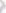 МО «Уемское»Место проведения отчета: администрации МО «Уемское» Архангельской область,Приморский район п. Уемский ул. Заводская д. 7Время проведения отчета «19» февраля 2019 года в 16 ч. 30 мин.За 2018 год осуществлен комплекс мер, направленных на борьбу с преступностью и другими правонарушениями на территории муниципального образования «Уемское».Вместе с тем, необходимо учитывать, что на состояние преступности значительное влияние оказывают социально-экономические и иные факторы. Снижение жизненного уровня населения, безработица, отсутствие сферы досуга и отдыха, резкое ослабление или полное прекращение воспитательной работы среди подростков по месту жительства, на фоне всего этого безудержное распространение пьянства, пропаганда с теле- и киноэкранов насилия и жестокости, норм поведения, которые противоречат общественной морали, все это негативно влияет на эффективность работы по укреплению правопорядка.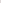 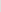 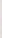 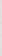 За 2018 года, совершено 19 преступлений, из них раскрыто — 12:ст. 116.1 УК РФ  (побои) - 1 (раскрыто);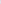 ст. 119 УК РФ (угроза убийством) - З (раскрыто);ст. 264.1 УК РФ (повторное управление т/с лицом, находящимся в состоянии алкогольного опьянения) - 2 (раскрыто);ст. 158 УК РФ (кража) - 6 (нераскрыты);ст. 112 ч. 1 УК РФ (умышленное причинение средней тяжести вреда здоровью) - 1 (раскрыто);ст. 318 ч. 1 УК РФ (применение насилия в отношении представителя власти) - (раскрыто);ст. З 19 УК РФ (оскорбление представителя власти) — 1 (раскрыто);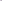 ст. 306 ч. 2 УК РФ (заведомо ложный донос) - 1 (раскрыто);ст. 222.1 УК РФ (незаконное приобретение, передача, сбыт, хранение, перевозка или ношение взрывчатых веществ или взрывных устройств) — 1 (нераскрыто); - ст. 117 ч. 1 УК РФ (истязания) - 2 (раскрыто).Нераскрытыми остались 6 краж; незаконное приобретение, передача, сбыт, хранение, перевозка или ношение взрывчатых веществ или взрывных устройств - 1.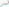 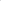 Анализируя оперативную обстановку, можно сказать, что основной вид преступлений — это преступления против жизни и здоровья, а также преступления против собственности, кража чужого имущества в большей части происходит из гаражей. Последние происходят в основном из-за того, что граждане не в полной мере осознают, что своё имущество ну но беречь, а не оставлять без присмотра на долгое время, ставить металлические двери и решётки, закрывать двери на запирающие устройства.Наличие сигнализации, надежных запирающих устройств на дверях гаражей или сараев, не оставление вещей, представляющих ценность, без присмотра значительно снижает возможность совершения краж. Кроме того, внимание общественности, т.е. владельцев квартир и построек к тому, что происходит возле их участков, играет немаловажную роль при выявлении и пресечении преступлений.На обслуживаемой мной территории, ведется активная работа по предупреждению и пресечению правонарушений в области административного законодательства, так за 2018 год выявлено и составлено 111 протоколов об административных правонарушениях, из которых: 15 фактов появления в состоянии алкогольного опьянения в общественных местах (ст. 20.21 КоАП РФ), 24 факта употребления спиртного в общественных местах (ст. 20.20 КоАП РФ), 4 факта самоуправства (ст. 19.1 КоАП РФ), 4 факта мелкого хулиганства (ст. 20.1 КоАП РФ), 5 ложных вызовов спец. служб (ст. 19.13 КоАП РФ), 2 факта самовольного подключения и использования электрической энергии (ст. 7.19 КоАП РФ), 7 нарушений правил курения табака (ст. 6.24 КоАП РФ), 1 факт осуществления предпринимательской деятельности без государственной регистрации (ст. 14.1 КоАП РФ), 1 нарушение требований к обороту спиртосодержащей продукции (ст. 14.17.1 КоАП РФ), нарушение иностранным гражданином режима пребывания в РФ (ст. 18.8 КоАП РФ). Кроме этого, 2 факта утраты документа, удостоверяющего личность гражданина, по небрежности (ст. 19.16 КоАП РФ), 1 нарушение перехода железнодорожных путей (ст. 11.1 КоАП РФ) и 37 нарушений правил дорожного движения (ст. 12.29 КоАП РФ), 29 фактов неуплаты административных штрафов (ст. 20.25 КоАП РФ), 1 факт нарушения правил хранения оружия (ст. 20.8 КоАП РФ), З факта несоблюдения административных ограничений и невыполнения обязанностей, установленных при административном надзоре (ст. 19.24 КоАП РФ), а также 11 фактов побоев (ст. 6.1.1 КоАП РФ). Виновные лица понесли наказание в виде штрафов или административных арестов.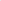 На основании п.5 ч. 1 ст. 12 Федерального закона «О полиции» на полицию возлагается обязанность обеспечивать безопасность граждан и общественный порядок на улицах, скверах, парках, вокзалах и других общественных местах, Поэтому на территории МО «Уемское» и пос. Военный городок 130 Приморского района Архангельской области ежедневно осуществляется профилактический обход обслуживаемой территории. На обслуживаемой территории проведено 17 совместных рейдовых мероприятий с участием сотрудников уголовного розыска, инспекторов ПДН, инспекторов ГИБДД, сотрудников МЧС и пожарной охраны, уголовно-исполнительной инспекции УФСИН. На территории района за отчетный период проводились плановые профилактические мероприятия: «Оружие», «Розыск», «Быт», «Алкостоп», «Лес», «Рецидив», «Штраф» и т.д.Следует отметить, что совместно с уголовно исполнительной инспекцией систематически проводится индивидуальная профилактическая работа в отношении лиц условно осужденных (осужденных к уголовному наказанию, не связанному с лишением свободы), направленная на недопущение совершения данными лицами повторных преступлений. В частности, данные лица проверяются по месту жительства не менее одного раза в квартал. Также с лицами данной категории проводятся индивидуальные профилактические беседы о недопущении совершения административных правонарушений и преступлений. В случае совершения подконтрольными лицами противоправных деяний в отношении них составляются протоколы об административных правонарушениях.Большое внимание со стороны участкового уполномоченного полиции отводится профилактической работе с лицами, больными алкоголизмом, наркоманией, состоящие на учете в ОП по Приморскому району. С целью предупреждения совершения данной категорией лиц, преступлений и административных правонарушений, проводятся профилактические беседы, осуществляется наблюдение за их поведением, образом жизни кругом общения, проводится опрос родственников. С несовершеннолетними, состоящими на учете в ПДН ОП по Приморскому району ОМВД России «Приморский», также проводится профилактическая работа. На данном участке состоит З несовершеннолетних лица. У владельцев гражданского оружия ежегодно осуществляется проверка условий хранения огнестрельного оружия.В целях реализации конституционного права граждан на обращение в государственные органы, установленного Федеральным законом от 7 февраля 2011 г. МЗ-ФЗ «О полиции», за отчетный период было получено и исполнено 173 заявлений и обращений граждан. Из них: по 77 принято решение в соответствии с КоАП РФ, по 7 отказано в возбуждении уголовного дела, 34 направленно по подследственности в Приморский межрайонный следственный отдел следственного управления следственного комитета по Архангельской области и Ненецкому автономному округу, в мировой суд, в МО «Уемское». По 55 материалам отсутствуют составы какого-либо административного правонарушения и преступления.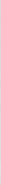 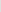 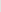 В связи с угрозой проведения террористических актов на территории Российской Федерации проводятся специальные мероприятия антитеррористической направленности. Сотрудниками полиции обследуются детские сады, общеобразовательные учреждения, мест массового скопления граждан, жилые дома, учреждения здравоохранения.Мои предложения по улучшению работы по профилактике преступлений и правонарушений: организовать совместные рейды с добровольной народной дружиной МО «Уемское» по выявлению и пресечению преступлений и правонарушений совершаемых на территориях МО «Уемское».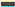 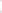  в связи с угрозой проведения террористических актов на территории Российской Федерации, хотелось бы привлечь внимание общественности, то есть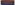 жильцов дома, к тому, что происходит в доме, что играет немаловажную роль при выявлении и пресечении преступленийСтоит обратить внимание на то, что чем больше от граждан будет поступать информации о лицах, ведущих себя подозрительно, фактах нарушения общественного порядка, готовящихся, совершаемых или совершенных преступлениях и административных правонарушениях, тем эффективнее будут приниматься меры по их пресечению, раскрытию, а также привлечению к ответственности виновных лиц и возврату похищенного имуществХочется напомнить об изменениях, внесенных в Уголовный кодекс Российской Федерации. Так 326-ФЗ «О внесении изменений в Уголовный кодекс Российской Федерации по вопросам совершенствования оснований и порядка освобождения от уголовной ответственности», в соответствии с которыми за побои и иные насильственные действия, причинившие физическую боль, наступает административная ответственность по ст. 6.1.1 КоАП РФ. При совершении аналогичного административного правонарушения в течение года, лицо привлекается по ст. 116.1 УК РФ. Также новая статья 158.1 УК РФ предусматривает наказание за повторное совершение административного правонарушения по ч. 2 ст. 7.27 КоАП РФ «Мелкое хищение».УУП ОП по Приморскому району ОМВД России «Приморский» лейтенант полиции Е.О. НасоноваКонтактные телефоны:  Дежурная часть: 285969            Кабинет УУП: 602206АРХАНГЕЛЬСКАЯ ОБЛАСТЬПРИМОРСКИЙ МУНИЦИПАЛЬНЫЙ РАЙОНМУНИЦИПАЛЬНОЕ ОБРАЗОВАНИЕ «УЕМСКОЕ»СОВЕТ ДЕПУТАТОВ ЧЕТВЕРТОГО СОЗЫВАДВАДЦАТЬ ПЯТАЯ СЕССИЯПРОТОКОЛ № 2от 19 февраля 2019 года                                                              Об утверждении отчета о результатах проведенных контрольных и экспертно-аналитических мероприятий Контрольно-счетной палатой муниципального образования «Приморский муниципальный район» за 2018 год по переданному полномочию муниципального образования «Уемское» Рассмотрев отчет о результатах проведенных контрольных и экспертно-аналитических мероприятий Контрольно-сетной палатой муниципального образования «Приморский муниципальный район» за 2018 год по переданному полномочию муниципального образования «Уемское» с предоставляемыми документами и материалами    Совет депутатов РЕШАЕТ:1. Принять отчет о результатах проведенных контрольных и экспертно-аналитических мероприятий Контрольно-сетной палатой муниципального образования «Приморский муниципальный район» за 2018 год по переданному полномочию муниципального образования «Уемское» к сведению.2.  Обнародовать данный отчет.Глава муниципального образования                                                        К.А. Поляшов” Утверждаю”Председатель контрольно-счетной палаты МО Приморский муниципальный район  НС. РябухаОтчёт о результатах проведённых контрольных и экспертно-аналитических мероприятий Контрольно-счётной палаты МО ”Приморский муниципальный район“ за 2018 год по переданному полномочию МО ” Уемское”Контрольные мероприятияПояснительная записка к отчёту о результатах проведённых контрольных и экспертно-аналитических мероприятий Контрольно-счётной палаты МО «Приморский муниципальный район» за 2018 годДеятельность и основной функционал контрольно-счетного органа во многом определяется его статусом и порядком образования, закрепленным в статье З Федерального закона от 07.02.2011 .N2 6-ФЗ «Об общих принципах организации и деятельности контрольно-счетных органов субъектов Российской Федерации и муниципальных образований». Так, в соответствии с пунктами 2, 3 вышеуказанной статьи контрольно-счетный орган образуется представительным органом власти и подотчетен ему.Кроме полномочий районного уровня в 2018 году контрольно-счётная палата осуществляла реализацию полномочий органа внешнего финансового контроля 10 поселений района на основании Соглашений о передаче полномочий заключенных представительными органами района и поселений.В отчетном году было продолжено взаимодействие с исполнительными органами власти, в ходе которого в рамках полномочий КСП давалась оценка действий, в основном она направлена на предупреждение, недопущение нарушений в бюджетной сфере.В отчетном году контрольными и экспертно-аналитическими мероприятиями было охвачено 18 объектов. С учётом численности сотрудников палаты приоритетным направлением деятельности являлась экспертно-аналитическая деятельность, в рамках которой осуществлено 164 мероприятия по вопросам экспертизы проектов решений представительных органов, а также актов по исполнению местных бюджетов. В сравнении с отчетными данными прошлого года количество экспертно-аналитических мероприятий увеличилось на 7,294, Осуществлялась и контрольная Деятельность, в рамках которой проведено 22 мероприятия, в том числе 18 проверочных мероприятий по вопросам внешних проверок бюджетных отчётностей главных администраторов бюджетных средств и 4 мероприятия в отношении муниципальных программ и вопросов управления имуществом, В сравнении с отчетными данными прошлого года количество контрольных мероприятий увеличилось на 22,296,Исполнение полномочий органа внешнего муниципального финансового контроля районного уровня сложилось в отчетном году следующее:проведены экспертизы 16 проектов решений Собрания депутатов, также осуществлены мероприятия, предусмотренные требованиями бюджетного законодательства в отношении годового отчёта об исполнении бюджета за 2017 год, проекта бюджета на 2019 — 2021 годы, осуществлена оценка исполнения бюджета за 1 квартал, полугодие и 9 месяцев (3);контрольные мероприятия проведены по внешней проверке бюджетной отчетности 8 главных администраторов средств бюджета.Исполнение полномочий органа внешнего муниципального финансового контроля по переданным полномочиям сложилось в отчетном году следующее: - проведены экспертизы 95 проектов решений представительных органов, осуществлены мероприятия, предусмотренные требованиями бюджетного законодательства в отношении годовых отчётов об исполнении бюджетов за 2017 год (10), проектов бюджетов на 2019 год (10), осуществлена оценка исполнения бюджета за 1 кварт , полугодие и 9 месяцев (30);контрольные мероприятия проведены у 10 главных администраторов бюджетных средств поселенческого уровня. Осуществлены контрольные мероприятия по анализу деятельности администрации МО «Лисестровское» и МО «Заостровское» по вопросам разработки, реализации и оценки эффективности муниципальных программ за 2016-2017 годы, в администрации МО «Лисестровское» по вопросам управления и распоряжения имуществом, в администрации МО «Уемское» по вопросам соблюдения установленного порядка управления и распоряжения имуществом, находящимся в муниципальной собственности.Общая оценка выявленных нарушений сложилась в сумме 114,7 млн. руб. Наибольший удельный вес (93,8%) всех выявленных нарушений приходится на нарушения требований по оформлению фактов хозяйственной жизни экономического субъекта. Также были выявлены нарушения требований, предъявляемых:к реквизитам первичных учетных документов;к денежному измерению объектов бухгалтерского учета;к проведению инвентаризации активов и обязательств;Кроме того выявлены нарушения порядка реализации муниципальных программ, порядка проведения оценки планируемой эффективности реализации муниципальных программ, порядка разработки прогнозного плана приватизации муниципального имущества, неправомерное предоставление в аренду муниципального имущества, нарушение порядка учета и ведения реестра муниципального имущества, нарушения порядка приватизации муниципального имущества.Наибольший объем нарушений в денежном выражении зафиксирован в Комитете по управлению муниципальным имуществом района, наибольшее количество выявленных нарушений — в администрации МО «Лисестровское».КСП придерживается принципа информационной открытости перед обществом. Ежеквартально на сайте Администрации района размещается информация о деятельности, в которой отражаются данные о проведенных контрольных и экспертно-аналитических мероприятиях. Также все данные о деятельности размещены на Портале государственного и муниципального финансового аудита.Председатель КСП                                                                              Н.С. РябухаИздатель: Администрация муниципального образования «Уемское»Адрес издателя: 163502, Архангельская область, Приморский район,                     п. Уемский, ул.Заводская, д.7Телефон: 8(8182) 60-21-51рryima29@yandex.ruТираж 3 экземпляраБЕСПЛАТНОВсе номера вестников можно найти на официальном информационном сайтеАдминистрации муниципального образования «Уемское»www.pryima.ru в разделе «Документы», «Вестник МО «Уемское»ВЕСТНИКМУНИЦИПАЛЬНОГО ОБРАЗОВАНИЯ «УЕМСКОЕ»№ 2от  27 февраля 2019 годап. УемскийСОДЕРЖАНИЕВЕСТНИКМУНИЦИПАЛЬНОГО ОБРАЗОВАНИЯ «УЕМСКОЕ»№ 2от  27 февраля 2019 годап. УемскийСОДЕРЖАНИЕРЕШЕНИЕ «О составе секретариата двадцать пятой сессии Совета депутатов четвертого созыва муниципального образования «Уемское» № 169 от 19.02.2019 года3РЕШЕНИЕ «О повестке дня двадцать пятой сессии Совета депутатов четвертого созыва муниципального образования «Уемское»  № 170 от 19.02.2019 года4РЕШЕНИЕ «Об утверждении пороговых значений и показателей, необходимых для признания граждан малоимущими в целях принятия на учет в качестве нуждающихся в жилых помещениях, предоставляемых по договорам социального найма, и предоставления им жилых помещений по договорам социального найма»  № 172 от 19.02.2019 года6РЕШЕНИЕ «О согласовании предложения о передаче муниципального имущества муниципального образования «Уемское» в федеральную собственность» № 173 от 19.02.2019 года9РЕШЕНИЕ «О внесении изменений в Правила благоустройства территории муниципального образования «Уемское», принятые Решением № 116 от 15 мая 2018 года» № 174 от 19.02.2019 года11РЕШЕНИЕ «Об отмене Решения Совета депутатов муниципального образования «Уемское» № 58 от 27.03.2013 года «Об утверждении Положения «Об участии в профилактике терроризма и экстремизма, а также минимизации и (или) ликвидации проявления терроризма и экстремизма на территории муниципального образования «Уемское» № 175 от 19.02.2019 года12РЕШЕНИЕ «О внесении изменений в Решение Совета депутатов № 160 от 13.12.2018 «О бюджете муниципального образования «Уемское» на 2019 год» № 176 от 19.02.2019 года13РЕШЕНИЕ «Об утверждении прогнозного плана приватизации муниципального имущества муниципального образования «Уемское» на 2019 год» № 177 от 19.02.2019 года45ПРОТОКОЛ № 1 «Об отчете участковых уполномоченных полиции муниципального образования «Уемское» от 19.02.2019 года47ПРОТОКОЛ № 2  «Об утверждении отчета о результатах проведенных контрольных и экспертно-аналитических мероприятий Контрольно-счетной палатой муниципального образования «Приморский муниципальный район» за 2018 год по переданному полномочию муниципального образования «Уемское» от 19.02.201953Полное наименование организации Адрес места нахождения организации, ИНН организацииНаименование имуществаАдрес места нахождения имуществаИндивидуализирующие характеристики имущества--Земельный участок Архангельская область, Приморский район, муниципальное образование "Уемское"Кадастровый номер 29:16:071201:158, площадь - 1 кв. м.--Земельный участок Архангельская область, Приморский район, муниципальное образование "Уемское"Кадастровый номер 29:16:071201:159, площадь - 1 кв. м.Код бюджетной классификации Российской федерацииКод бюджетной классификации Российской федерацииНаименование главного администратора доходов местного бюджета  Главного администратора доходовДоходов местного бюджетаНаименование главного администратора доходов местного бюджета303Администрация МО «Уемское»3031 08 04020 01 1000 110Государственная пошлина за совершение нотариальных действий должностными лицами органов местного самоуправления, уполномоченными в соответствии с законодательными актами Российской Федерации на совершение нотариальных действий3031 08 04020 01 4000 110Государственная пошлина за совершение нотариальных действий должностными лицами органов местного самоуправления, уполномоченными в соответствии с законодательными актами Российской Федерации на совершение нотариальных действий3031 11 05025 10 0000 120Доходы, получаемые в виде арендной платы, а также средства от продажи права на заключение договоров аренды за земли, находящиеся в собственности сельских поселений (за исключением земельных участков муниципальных бюджетных и автономных учреждений).3031 11 05075 10 0000 120Доходы от сдачи в аренду имущества, составляющего казну сельских поселений (за исключением земельных участков)  3031 11 09045 10 0000 120Прочие поступления от использования имущества, находящегося в собственности сельских поселений (за исключением имущества муниципальных бюджетных и автономных учреждений, а также имущества муниципальных унитарных предприятий, в том числе казенных)3031 13 01995 10 0000 130Прочие доходы от оказания платных услуг (работ) получателями средств бюджетов сельских поселений.3031 13 02995 10 0000 130Прочие доходы от компенсации затрат бюджетов сельских поселений3031 14 04050 10 0000 420Доходы от продажи нематериальных активов, находящихся в собственности сельских поселений3031 14 02053 10 0000 410Доходы от реализации иного имущества, находящегося в собственности сельских поселений (за исключением имущества муниципальных бюджетных и автономных учреждений, а также имущества муниципальных унитарных предприятий, в том числе казенных), в части реализации основных средств по указанному имуществу.3031 14 02053 10 0000 440Доходы от реализации иного имущества, находящегося в собственности сельских поселений (за исключением имущества муниципальных бюджетных и автономных учреждений, а также имущества муниципальных унитарных предприятий, в том числе казенных), в части реализации материальных запасов по указанному имуществу.3031 14 03050 10 0000 410Средства от распоряжения и реализации конфискованного и иного имущества, обращенного в доходы сельских поселений (в части реализации основных средств по указанному имуществу)3031 14 03050 10 0000 440Средства от распоряжения и реализации конфискованного и иного имущества, обращенного в доходы сельских поселений (в части реализации материальных запасов по указанному имуществу)3031 14 06025 10 0000 430Доходы от продажи земельных участков, находящихся в собственности сельских поселений (за исключением земельных участков муниципальных бюджетных и автономных учреждений)3031 16 18050 10 0000 140Денежные взыскания (штрафы) за нарушение бюджетного законодательства (в части бюджетов сельских поселений)3031 16 33050 10 0000 140Денежные взыскания (штрафы) за нарушение законодательства Российской Федерации о контрактной системе в сфере закупок товаров, работ, услуг для обеспечения государственных и муниципальных нужд для нужд сельских поселений3031 16 90050 10 0000 140Прочие поступления от денежных взысканий (штрафов) и иных сумм в возмещение ущерба, зачисляемые в бюджеты сельских поселений3031 17 01050 10 0000 180Невыясненные поступления, зачисляемые в бюджеты сельских поселений3031 17 05050 10 0000 180Прочие неналоговые доходы бюджетов сельских поселений3032 02 15001 10 0000 150Дотации бюджетам сельских поселений на выравнивание бюджетной обеспеченности3032 02 15002 10 0000 150Дотации бюджетам сельских поселений на поддержку мер по обеспечению сбалансированности бюджетов3032 02 19999 10 0000 150Прочие дотации бюджетам сельских поселений3032 02 29999 10 0000150Прочие субсидии бюджетам сельских поселений3032 02 35118 10 0000 150Субвенции бюджетам сельских поселений на осуществление первичного воинского учета на территориях, где отсутствуют военные комиссариаты3032 02 30024 10 0000 150Субвенции бюджетам сельских поселений на выполнение передаваемых полномочий субъектов Российской Федерации303202 40014 10 0000 150Межбюджетные трансферты, передаваемые бюджетам сельских поселений из бюджетов муниципальных районов на осуществление части полномочий по решению вопросов местного значения в соответствии с заключенными соглашениями3032 02 49999 10 0000 150Прочие межбюджетные трансферты, передаваемые бюджетам сельских поселений3032 07 05030 10 0000 150 Прочие безвозмездные поступления в бюджеты сельских поселений3032 08 05000 10 0000 150 Перечисления из бюджетов сельских поселений (в бюджеты поселений) для осуществления возврата (зачета) излишне уплаченных или излишне взысканных сумм налогов, сборов и иных платежей, а также сумм процентов за несвоевременное осуществление такого возврата и процентов, начисленных на излишне взысканные суммы3032 19 60010 10 0000 150Возврат прочих остатков субсидий, субвенций и иных межбюджетных трансфертов, имеющих целевое назначение, прошлых лет из бюджетов сельских поселенийНаименование показателяКод по бюджетной классификации источника финансирования дефицитаСумма, тыс. руб.123Изменение остатков средств на счетах по учету средств бюджетов000 01 05 00 00 00 0000.0001242,7Увеличение остатков средств бюджетов000.01.05.00.00.00.0000.50016148,9Увеличение прочих остатков средств бюджетов000.01.05.02.00.00.0000.50016148,9Увеличение прочих остатков денежных средств бюджетов000.01.05.02.01.00.0000.51016148,9Увеличение прочих остатков денежных средств бюджетов сельских поселений000.01.05.02.01 10.0000.51016148,9Уменьшение остатков средств бюджетов000.01.05.00.00.00.0000.60017391,6Уменьшение прочих остатков средств бюджетов000.01.05.02.00.00.0000.60017391,6Уменьшение прочих остатков денежных средств бюджетов000.01.05.02.01.00.0000.61017391,6Уменьшение прочих остатков денежных средств бюджетов сельских поселений000.01.05. 02.01 10.0000.61017391,6ИТОГО1242,7                                                             ПРИЛОЖЕНИЕ №3                                                                                          к Решению Совета депутатов «О внесении изменений в Решение Совета депутатов № 160 от 13.12.2019  "О бюджете муниципального образования "Уемское»
 на 2019 год " от 19 февраля 2019 года № 176
                                                                                                                               ПРИЛОЖЕНИЕ №3                                                                                          к Решению Совета депутатов «О внесении изменений в Решение Совета депутатов № 160 от 13.12.2019  "О бюджете муниципального образования "Уемское»
 на 2019 год " от 19 февраля 2019 года № 176
                                                                                                                               ПРИЛОЖЕНИЕ №3                                                                                          к Решению Совета депутатов «О внесении изменений в Решение Совета депутатов № 160 от 13.12.2019  "О бюджете муниципального образования "Уемское»
 на 2019 год " от 19 февраля 2019 года № 176
                                                                                                                               ПРИЛОЖЕНИЕ №3                                                                                          к Решению Совета депутатов «О внесении изменений в Решение Совета депутатов № 160 от 13.12.2019  "О бюджете муниципального образования "Уемское»
 на 2019 год " от 19 февраля 2019 года № 176
                                                                                                                               ПРИЛОЖЕНИЕ №3                                                                                          к Решению Совета депутатов «О внесении изменений в Решение Совета депутатов № 160 от 13.12.2019  "О бюджете муниципального образования "Уемское»
 на 2019 год " от 19 февраля 2019 года № 176
                                                                                                                               ПРИЛОЖЕНИЕ №3                                                                                          к Решению Совета депутатов «О внесении изменений в Решение Совета депутатов № 160 от 13.12.2019  "О бюджете муниципального образования "Уемское»
 на 2019 год " от 19 февраля 2019 года № 176
                                                                  ПРИЛОЖЕНИЕ № 5                                                        к Решению Совета депутатов МО "Уемское"                                                       "О бюджете муниципального образования "Уемское" на 2019 год" от "13" декабря 2018 года № 160ПРИЛОЖЕНИЕ № 5                                                        к Решению Совета депутатов МО "Уемское"                                                       "О бюджете муниципального образования "Уемское" на 2019 год" от "13" декабря 2018 года № 160ПРИЛОЖЕНИЕ № 5                                                        к Решению Совета депутатов МО "Уемское"                                                       "О бюджете муниципального образования "Уемское" на 2019 год" от "13" декабря 2018 года № 160ПРИЛОЖЕНИЕ № 5                                                        к Решению Совета депутатов МО "Уемское"                                                       "О бюджете муниципального образования "Уемское" на 2019 год" от "13" декабря 2018 года № 160ПРИЛОЖЕНИЕ № 5                                                        к Решению Совета депутатов МО "Уемское"                                                       "О бюджете муниципального образования "Уемское" на 2019 год" от "13" декабря 2018 года № 160ПРИЛОЖЕНИЕ № 5                                                        к Решению Совета депутатов МО "Уемское"                                                       "О бюджете муниципального образования "Уемское" на 2019 год" от "13" декабря 2018 года № 160Ведомственная структура расходов местного бюджета на 2019 годВедомственная структура расходов местного бюджета на 2019 годВедомственная структура расходов местного бюджета на 2019 годВедомственная структура расходов местного бюджета на 2019 годВедомственная структура расходов местного бюджета на 2019 годВедомственная структура расходов местного бюджета на 2019 годВедомственная структура расходов местного бюджета на 2019 годВедомственная структура расходов местного бюджета на 2019 годВедомственная структура расходов местного бюджета на 2019 годВедомственная структура расходов местного бюджета на 2019 годВедомственная структура расходов местного бюджета на 2019 год(тыс. рублей)(тыс. рублей)(тыс. рублей)Наименование показателейГлаваРаздел, подразделЦелевая статьяЦелевая статьяВид расходовВид расходовУтвержденоУтвержденоУтвержденоУтвержденоНаименование показателейГлаваРаздел, подразделЦелевая статьяЦелевая статьяВид расходовВид расходовУтвержденоУтвержденоУтвержденоУтверждено12344556666Администрация МО "Уемское"ОБЩЕГОСУДАРСТВЕННЫЕ ВОПРОСЫ30301005087,95087,95087,95087,9Функционирование высшего должностного лица субъекта Российской Федерации и муниципального образования30301021046,21046,21046,21046,2Обеспечение функционирования главы муниципального образования303010240 000 0000040 000 000001046,21046,21046,21046,2Глава муниципального образования303010240 100 0000040 100 000001046,21046,21046,21046,2Расходы органов местного самоуправления и обеспечение их функций303010240 100 4111040 100 411101046,21046,21046,21046,2Расходы на выплаты персоналу в целях обеспечения выполнения функций государственными (муниципальными) органами, казенными учреждениями, органами управления государственными внебюджетными фондами303010240 100 4111040 100 411101001001046,21046,21046,21046,2Расходы на выплаты персоналу государственных (муниципальных) органов303010240 100 4111040 100 411101201201046,21046,21046,21046,2Функционирование законодательных (представительных) органов государственной власти и представительных органов муниципальных образований303010373,473,473,473,4Обеспечение деятельности депутатов представительного органа муниципального образования303010341 000 0000041 000 0000073,473,473,473,4Депутаты представительного органа муниципального образования303010341 200 0000041 200 0000073,473,473,473,4Расходы органов местного самоуправления и обеспечение их функций303010341 200 4111041 200 4111073,473,473,473,4Расходы на выплаты персоналу в целях обеспечения выполнения функций государственными (муниципальными) органами, казенными учреждениями, органами управления государственными внебюджетными фондами303010341 200 4111041 200 4111010010073,473,473,473,4Расходы на выплаты персоналу государственных (муниципальных) органов303010341 200 4111041 200 4111012012073,473,473,473,4Функционирование Правительства Российской Федерации, высших исполнительных органов государственной власти субъектов Российской Федерации, местных администраций30301043716,33716,33716,33716,3Обеспечение функционирования администрации муниципального образования 303010442 000 0000042 000 000003653,83653,83653,83653,8Аппарат администрации муниципального образования303010442 100 0000042 100 000003653,83653,83653,83653,8Расходы органов местного самоуправления и обеспечение их функций303010442 100   4111042 100   411102906,42906,42906,42906,4Расходы на выплаты персоналу в целях обеспечения выполнения функций государственными (муниципальными) органами, казенными учреждениями, органами управления государственными внебюджетными фондами303010442 100   4111042 100   411101001002094,22094,22094,22094,2Расходы на выплаты персоналу государственных (муниципальных) органов303010442 100   4111042 100   411101201202094,22094,22094,22094,2Закупка товаров, работ и услуг для государственных (муниципальных) нужд303010442 100   4111042 100   41110200200796,8796,8796,8796,8Иные закупки товаров, работ и услуг для обеспечения государственных (муниципальных) нужд303010442 100   4111042 100   41110240240796,8796,8796,8796,8Иные бюджетные ассигнования303010442 100   4111042 100   4111080080015,415,415,415,4Уплата налогов, сборов и иных платежей303010442 100   4111042 100   4111085085015,415,415,415,4Осуществление части полномочий по решению вопросов местного значения в соответствии с заключенными соглашениями в целях материально-технического и организационного обеспечения деятельности303010442 100 8899042 100 88990747,4747,4747,4747,4Расходы на выплаты персоналу в целях обеспечения выполнения функций государственными (муниципальными) органами, казенными учреждениями, органами управления государственными внебюджетными фондами303010442 100 8899042 100 88990100100747,4747,4747,4747,4Расходы на выплату государственных (муниципальных) органов303010442 100 8899042 100 88990120120747,4747,4747,4747,4Непрограммные расходы в сфере общегосударственных вопросов303010443 000 0000043 000 0000062,562,562,562,5Иные субвенции администрации муниципального образования "Уемское" для финансового обеспечения расходных обязательств по переданным для осуществления органам местного самоуправления государственным полномочиям303010443 100 0000043 100 0000062,562,562,562,5Осуществление государственных полномочий в сфере административных правонарушений303010443 100 7868043 100 7868062,562,562,562,5Закупка товаров, работ и услуг для государственных (муниципальных) нужд303010443 100 7868043 100 7868020020062,562,562,562,5Иные закупки товаров, работ и услуг для обеспечения государственных (муниципальных) нужд303010443 100 7868043 100 7868024024062,562,562,562,5Обеспечение деятельности финансовых, налоговых и таможенных органов и органов финансового (финансово-бюджетного) надзора303010644,044,044,044,0Непрограммные направления деятельности в части предоставления межбюджетных трансфертов.303010644 000 0000044 000 0000044,044,044,044,0Органы внешнего государственного (муниципального) финансового контроля)303010644 400 0000044 400 0000044,044,044,044,0Межбюджетные трансферты бюджетам муниципальных районов из бюджетов поселений на осуществление части полномочий по решению вопросов местного значения в соответствии с заключенными соглашениями303010644 400 4899044 400 4899044,044,044,044,0Межбюджетные трансферты303010644 400 4899044 400 4899050050044,044,044,044,0Иные межбюджетные трансферты303010644 400 4899044 400 4899054054044,044,044,044,0Обеспечение проведения выборов и референдумов3030107123,0123,0123,0123,0Обеспечение проведения выборов и референдумов в муниципальном образовании «Уемское»303010749 000 0000049 000 00000123,0123,0123,0123,0Проведение выборов в представительные органы муниципального образования303010749 000 4211049 000 42110123,0123,0123,0123,0Иные бюджетные ассигнования303010749 000 4211049 000 42110800800123,0123,0123,0123,0Специальные расходы303010749 000 4211049 000 42110880880123,0123,0123,0123,0 Резервные фонды30301115,05,05,05,0Резервный фонд администрации муниципального образования303011190 100 0000090 100 000005,05,05,05,0Резервный фонд администрации муниципального образования «Уемское»303011190 100 4140090 100 414005,05,05,05,0Иные бюджетные ассигнования303011190 100 4140090 100 414008008005,05,05,05,0Резервные средства303011190 100 4140090 100 414008708705,05,05,05,0Другие общегосударственные вопросы303011380,080,080,080,0Муниципальная программа «Профилактика правонарушений на территории муниципального образования «Уемское» на 2017-2019 годы»303011304 000 0000004 000 0000020,020,020,020,0Мероприятия по обеспечению профилактики правонарушений на территории муниципального образования «Уемское»" 303011304 000 4618004 000 4618020,020,020,020,0Закупка товаров, работ и услуг для государственных (муниципальных) нужд303011304 000 4618004 000 4618020020020,020,020,020,0Иные закупки товаров, работ и услуг для обеспечения государственных (муниципальных) нужд303011304 000 4618004 000 4618024024020,020,020,020,0Непрограммные расходы в области других общегосударственных вопросов303011348 000 0000048 000 0000060,060,060,060,0Осуществление функций органа местного самоуправления в области других общегосударственных вопросов 303011348 000 4616048 000 4616050,050,050,050,0Закупка товаров, работ и услуг для государственных (муниципальных) нужд303011348 000 4616048 000 4616020020050,050,050,050,0Иные закупки товаров, работ и услуг для обеспечения государственных (муниципальных) нужд303011348 000 4616048 000 4616024024050,050,050,050,0Расходы на исполнение судебных актов, предусматривающих обращение взыскания на средства бюджета муниципального образования "Уемское"303011348 000 4617048 000 4617010,010,010,010,0Иные бюджетные ассигнования303011348 000 4617048 000 4617080080010,010,010,010,0Резервные средства303011348 000 4617048 000 4617087087010,010,010,010,0Национальная оборона3030200370,9370,9370,9370,9Мобилизационная и вневойсковая подготовка3030203370,9370,9370,9370,9Непрограммные расходы в сфере национальной обороны.303020345 000 0000045 000 00000370,9370,9370,9370,9Осуществление органом местного самоуправления отдельных государственных полномочий.303020345 100 0000045 100 00000370,9370,9370,9370,9Осуществление первичного воинского учета на территориях, где отсутствуют военные комиссариаты303020345 100 5118045 100 51180370,9370,9370,9370,9Расходы на выплаты персоналу в целях обеспечения выполнения функций государственными (муниципальными) органами, казенными учреждениями, органами управления государственными внебюджетными фондами303020345 100 5118045 100 51180100100324,1324,1324,1324,1Расходы на выплаты персоналу государственных (муниципальных) органов303020345 100 5118045 100 51180120120324,1324,1324,1324,1Закупка товаров, работ и услуг для государственных (муниципальных) нужд303020345 100 5118045 100 5118020020046,846,846,846,8Иные закупки товаров, работ и услуг для обеспечения государственных (муниципальных) нужд303020345 100 5118045 100 5118024024046,846,846,846,8Национальная безопасность и правоохранительная деятельность3030300100,0100,0100,0100,0Обеспечение пожарной безопасности3030310100,0100,0100,0100,0Муниципальная программа " Обеспечение первичных мер пожарной безопасности в границах МО "Уемское" на 2017-2019 годы"303031003 000 0000003 000 00000100,0100,0100,0100,0Мероприятия по обеспечению первичных мер пожарной безопасности в границах МО "Уемское" на 2017-2019 годы303031003 000 4072103 000 40721100,0100,0100,0100,0Закупка товаров, работ и услуг для государственных (муниципальных) нужд303031003 000 4072103 000 40721200200100,0100,0100,0100,0Иные закупки товаров, работ и услуг для обеспечения государственных (муниципальных) нужд303031003 000 4072103 000 40721240240100,0100,0100,0100,0Национальная экономика3030400946,5946,5946,5946,5Дорожное хозяйство (дорожные фонды)3030409770,5770,5770,5770,5Непрограммные расходы в сфере национальной экономики303040947 000 0000047 000 00000770,5770,5770,5770,5Дорожная деятельность303040947 200 0000047 200 00000770,5770,5770,5770,5Осуществление части полномочий по решению вопросов местного значения в соответствии с заключенными соглашениями в целях финансового обеспечения дорожной деятельности в отношении автомобильных дорог местного значения в границах населенных пунктов за счет бюджетных ассигнований муниципального дорожного фонда303040947 200 8821047 200 88210770,5770,5770,5770,5Закупка товаров, работ и услуг для государственных (муниципальных) нужд303040947 200 8821047 200 88210200200770,5770,5770,5770,5Иные закупки товаров, работ и услуг для обеспечения государственных (муниципальных) нужд303040947 200 8821047 200 88210240240770,5770,5770,5770,5Другие вопросы в области национальной экономики3030412176,0176,0176,0176,0Осуществление функций органа местного самоуправления в области других вопросов национальной экономики303041247 300 0000047 300 00000176,0176,0176,0176,0Межевание земельных участков сельского поселения   и постановка их на кадастровый учет303041247 300 4006147 300 40061176,0176,0176,0176,0Закупка товаров, работ и услуг для государственных (муниципальных) нужд303041247 300 4006147 300 40061200200176,0176,0176,0176,0Иные закупки товаров, работ и услуг для обеспечения государственных (муниципальных) нужд303041247 300 4006147 300 40061240240176,0176,0176,0176,0Жилищно-коммунальное хозяйство303050010589,310589,310589,310589,3Жилищное хозяйство30305011603,01603,01603,01603,0Непрограммные расходы в сфере жилищного хозяйства303050151 000 0000051 000 000001603,01603,01603,01603,0Мероприятия в области жилищного хозяйства, осуществляемые органами местного самоуправления303050151 000 4009051 000 4009093,493,493,493,4Закупка товаров, работ и услуг для государственных (муниципальных) нужд303050151 000 4009051 000 4009020020088,188,188,188,1Иные закупки товаров, работ и услуг для обеспечения государственных (муниципальных) нужд303050151 000 4009051 000 4009024024088,188,188,188,1Социальное обеспечение и иные выплаты населению 303050151 000 4009051 000 400903003005,35,35,35,3Иные выплаты населению303050151 000 4009051 000 400903603605,35,35,35,3Взносы на капитальный ремонт общего имущества в многоквартирных домах на счет регионального оператора303050151 000 4009151 000 400911359,61359,61359,61359,6Закупка товаров, работ и услуг для государственных (муниципальных) нужд303050151 000 4009151 000 400912002001359,61359,61359,61359,6Иные закупки товаров, работ и услуг для обеспечения государственных (муниципальных) нужд303050151 000 4009151 000 400912402401359,61359,61359,61359,6Осуществление части полномочий по решению вопросов местного значения в соответствии с заключенными соглашениями, в целях поддержания жилищно-коммунальной отрасли сельских поселений, включая расходы по сбору и транспортированию твердых коммунальных отходов и содержание мест захоронений303050151 000 8898051 000 88980150,0150,0150,0150,0Закупка товаров, работ и услуг для государственных (муниципальных) нужд303050151 000 8898051 000 88980200200150,0150,0150,0150,0Иные закупки товаров, работ и услуг для обеспечения государственных (муниципальных) нужд303050151 000 8898051 000 88980240240150,0150,0150,0150,0Коммунальное хозяйство30305023133,63133,63133,63133,6Непрограммные расходы в сфере коммунального хозяйства302050252 000 0000052 000 000003133,63133,63133,63133,6Мероприятия в сфере коммунального хозяйства, осуществляемые органами местного самоуправления302050252 000 4012052 000 401205,05,05,05,0Иные бюджетные ассигнования302050252 000 4012052 000 401208008005,05,05,05,0Уплата налогов, сборов и иных платежей302050252 000 4012052 000 401208508505,05,05,05,0Осуществление части полномочий по решению вопросов местного значения в соответствии с заключенными соглашениями, в целях поддержания жилищно-коммунальной отрасли сельских поселений, включая расходы по сбору и транспортированию твердых коммунальных отходов и содержание мест захоронений303050252 000 8898052 000 889801828,61828,61828,61828,6Закупка товаров, работ и услуг для государственных (муниципальных) нужд303050252 000 8898052 000 889802002001828,61828,61828,61828,6Иные закупки товаров, работ и услуг для обеспечения государственных (муниципальных) нужд303050252 000 8898052 000 889802402401828,61828,61828,61828,6Реализация мероприятий в сфере коммунального хозяйства303050252 000 8846052 000 884601300,01300,01300,01300,0Закупка товаров, работ и услуг для государственных (муниципальных) нужд303050252 000 8846052 000 884602002001300,01300,01300,01300,0Иные закупки товаров, работ и услуг для обеспечения государственных (муниципальных) нужд303050252 000 8846052 000 884602402401300,01300,01300,01300,0Благоустройство30305031538,01538,01538,01538,0Муниципальная программа «Энергосбережение и повышение энергетической эффективности муниципального образования «Уемское» на 2010-2020гг»;303050302 000 0000002 000 00000100,0100,0100,0100,0Мероприятия в сфере энергосбережения и повышения энергетической эффективности303050302 000 4069002 000 40690100,0100,0100,0100,0Закупка товаров, работ и услуг для государственных (муниципальных) нужд303050302 000 4069002 000 40690200200100,0100,0100,0100,0Иные закупки товаров, работ и услуг для обеспечения государственных (муниципальных) нужд303050302 000 4069002 000 40690240240100,0100,0100,0100,0Непрограммные расходы в сфере благоустройства303050353 000 0000053 000 000001438,01438,01438,01438,0Уличное освещение303050353 100 0000053 100 00000943,4943,4943,4943,4Мероприятия по организации уличного освещения303050353 100   4611053 100   46110943,4943,4943,4943,4Закупка товаров, работ и услуг для государственных (муниципальных) нужд303050353 100   4611053 100   46110200200943,4943,4943,4943,4Иные закупки товаров, работ и услуг для обеспечения государственных (муниципальных) нужд303050353 100   4611053 100   46110240240943,4943,4943,4943,4Прочие мероприятия по благоустройству поселений303050353 400 0000053 400 0000097,097,097,097,0Мероприятия по содержанию территории муниципального образования.303050353 400 4614053 400 4614097,097,097,097,0Закупка товаров, работ и услуг для государственных (муниципальных) нужд303050353 400 4614053 400 4614020020097,097,097,097,0Иные закупки товаров, работ и услуг для обеспечения государственных (муниципальных) нужд303050353 400 4614053 400 4614024024097,097,097,097,0Муниципальная программа муниципального образования «Уемское» «Формирование современной городской среды МО «Уемское» на 2018-2022 годы» 303050305 000 0000005 000 00000397,6397,6397,6397,6Мероприятия по благоустройству дворовых территории за счет средств местного бюджета303050305 000   9555205 000   95552397,6397,6397,6397,6Закупка товаров, работ и услуг для государственных (муниципальных) нужд303050305 000   9555205 000   95552200200397,6397,6397,6397,6Иные закупки товаров, работ и услуг для обеспечения государственных (муниципальных) нужд303050305 000   9555205 000   95552240240397,6397,6397,6397,6Другие вопросы в области жилищно-коммунального хозяйства30305054314,74314,74314,74314,7Обеспечение деятельности муниципального казенного учреждения «Жилкомсфера»303050556 000 0000056 000 000004314,74314,74314,74314,7Финансовое обеспечение деятельности муниципального казенного учреждения «Жилкомсфера»303050556 000 4020056 000 402003512,33512,33512,33512,3Расходы на выплаты персоналу в целях обеспечения выполнения функций государственными (муниципальными) органами, казенными учреждениями, органами управления государственными внебюджетными фондами303050556 000 4020056 000 402001001002867,82867,82867,82867,8Расходы на выплаты персоналу казенных учреждений303050556 000 4020056 000 402001101102867,82867,82867,82867,8Закупка товаров, работ и услуг для обеспечения государственных (муниципальных) нужд303050556 000 4020056 000 40200200200644,5644,5644,5644,5Иные закупки товаров, работ и услуг для обеспечения государственных (муниципальных) нужд303050556 000 4020056 000 40200240240644,5644,5644,5644,5Осуществление части полномочий по решению вопросов местного значения в соответствии с заключенными соглашениями в целях материально-технического и организационного обеспечения деятельности303050556 000 8899056 000 88990747,4747,4747,4747,4Расходы на выплаты персоналу в целях обеспечения выполнения функций государственными (муниципальными) органами, казенными учреждениями, органами управления государственными внебюджетными фондами303050556 000 8899056 000 88990100100747,4747,4747,4747,4Расходы на выплаты персоналу казенных учреждений303050556 000 8899056 000 88990110110747,4747,4747,4747,4Организация и содержание мест захоронения303050556 300 0000056 300 0000055,055,055,055,0Осуществление части полномочий по решению вопросов местного значения в соответствии с заключенными соглашениями, в целях поддержания жилищно-коммунальной отрасли сельских поселений, включая расходы по сбору и транспортированию твердых коммунальных отходов и содержание мест захоронений303050556 300   8898056 300   8898055,055,055,055,0Закупка товаров, работ и услуг для государственных (муниципальных) нужд303050556 300   8898056 300   8898020020055,055,055,055,0Иные закупки товаров, работ и услуг для обеспечения государственных (муниципальных) нужд303050556 300   8898056 300   8898024024055,055,055,055,0Образование302070010,010,010,010,0Молодежная политика303070710,010,010,010,0Непрограммные расходы в сфере образования303070770 000 0000070 000 0000010,010,010,010,0Расходы на оказание услуг по организации отдыха детей и молодежи303070770 000 4710070 000 4710010,010,010,010,0Закупка товаров, работ и услуг для государственных (муниципальных) нужд303070770 000 4710070 000 4710020020010,010,010,010,0Иные закупки товаров, работ и услуг для обеспечения государственных (муниципальных) нужд303070770 000 4710070 000 4710024024010,010,010,010,0Социальная политика3031000257,0257,0257,0257,0Пенсионное обеспечение3031001217,0217,0217,0217,0Непрограммные расходы в сфере социальной политики303100181 000 0000081 000 00000217,0217,0217,0217,0Выплата пенсии за выслугу лет 303100181 000 4080081 000 40800217,0217,0217,0217,0Социальное обеспечение и иные выплаты населению303100181 000 4080081 000 40800300300217,0217,0217,0217,0Социальные выплаты гражданам, кроме публичных нормативных социальных выплат303100181 000 4080081 000 40800320320217,0217,0217,0217,0Другие вопросы в области социальной политики303100640,040,040,040,0Непрограммные расходы в сфере социальной политики303100681 000 0000081 000 0000040,040,040,040,0Мероприятия в области социальной политики303100681 000 4090081 000 4090040,040,040,040,0Закупка товаров, работ и услуг для государственных (муниципальных) нужд303100681 000 4090081 000 4090020020040,040,040,040,0Иные закупки товаров, работ и услуг для обеспечения государственных (муниципальных) нужд303100681 000 4090081 000 4090024024040,040,040,040,0Физическая культура и спорт303110030,030,030,030,0Массовый спорт303110230,030,030,030,0Непрограммные расходы в сфере физической культуры и спорта303110282 000 0000082 000 0000030,030,030,030,0Мероприятия в сфере физической культуры и спорта, осуществляемые органами местного самоуправления303110282 000 4800082 000 4800030,030,030,030,0Закупка товаров, работ и услуг для государственных (муниципальных) нужд303110282 000 4800082 000 4800020020030,030,030,030,0Иные закупки товаров, работ и услуг для обеспечения государственных (муниципальных) нужд303110282 000 4800082 000 4800024024030,030,030,030,0всего17391,617391,617391,617391,6                                                             ПРИЛОЖЕНИЕ № 4                                                                                             к Решению Совета депутатов «О внесении изменений в Решение Совета депутатов № 160 от 13.12.2019 
 "О бюджете муниципального образования "Уемское»
 на 2019 год " от 19 февраля 2019 года № 176
                                                                                                                                  ПРИЛОЖЕНИЕ № 4                                                                                             к Решению Совета депутатов «О внесении изменений в Решение Совета депутатов № 160 от 13.12.2019 
 "О бюджете муниципального образования "Уемское»
 на 2019 год " от 19 февраля 2019 года № 176
                                                                                                                                  ПРИЛОЖЕНИЕ № 4                                                                                             к Решению Совета депутатов «О внесении изменений в Решение Совета депутатов № 160 от 13.12.2019 
 "О бюджете муниципального образования "Уемское»
 на 2019 год " от 19 февраля 2019 года № 176
                                                                                                                                  ПРИЛОЖЕНИЕ № 4                                                                                             к Решению Совета депутатов «О внесении изменений в Решение Совета депутатов № 160 от 13.12.2019 
 "О бюджете муниципального образования "Уемское»
 на 2019 год " от 19 февраля 2019 года № 176
                                                                                                                                  ПРИЛОЖЕНИЕ № 4                                                                                             к Решению Совета депутатов «О внесении изменений в Решение Совета депутатов № 160 от 13.12.2019 
 "О бюджете муниципального образования "Уемское»
 на 2019 год " от 19 февраля 2019 года № 176
                                                                                                                                  ПРИЛОЖЕНИЕ № 4                                                                                             к Решению Совета депутатов «О внесении изменений в Решение Совета депутатов № 160 от 13.12.2019 
 "О бюджете муниципального образования "Уемское»
 на 2019 год " от 19 февраля 2019 года № 176
                                                                                                                                  ПРИЛОЖЕНИЕ № 4                                                                                             к Решению Совета депутатов «О внесении изменений в Решение Совета депутатов № 160 от 13.12.2019 
 "О бюджете муниципального образования "Уемское»
 на 2019 год " от 19 февраля 2019 года № 176
                                                                                                                                  ПРИЛОЖЕНИЕ № 4                                                                                             к Решению Совета депутатов «О внесении изменений в Решение Совета депутатов № 160 от 13.12.2019 
 "О бюджете муниципального образования "Уемское»
 на 2019 год " от 19 февраля 2019 года № 176
                                                                                                          ПРИЛОЖЕНИЕ № 6                                к Решению Совета депутатов МО "Уемское" "О бюджете муниципального образования "Уемское» на 2019 год " от 13 декабря 2018года № 160                                     ПРИЛОЖЕНИЕ № 6                                к Решению Совета депутатов МО "Уемское" "О бюджете муниципального образования "Уемское» на 2019 год " от 13 декабря 2018года № 160                                     ПРИЛОЖЕНИЕ № 6                                к Решению Совета депутатов МО "Уемское" "О бюджете муниципального образования "Уемское» на 2019 год " от 13 декабря 2018года № 160                                     ПРИЛОЖЕНИЕ № 6                                к Решению Совета депутатов МО "Уемское" "О бюджете муниципального образования "Уемское» на 2019 год " от 13 декабря 2018года № 160                                     ПРИЛОЖЕНИЕ № 6                                к Решению Совета депутатов МО "Уемское" "О бюджете муниципального образования "Уемское» на 2019 год " от 13 декабря 2018года № 160                                     ПРИЛОЖЕНИЕ № 6                                к Решению Совета депутатов МО "Уемское" "О бюджете муниципального образования "Уемское» на 2019 год " от 13 декабря 2018года № 160                                     ПРИЛОЖЕНИЕ № 6                                к Решению Совета депутатов МО "Уемское" "О бюджете муниципального образования "Уемское» на 2019 год " от 13 декабря 2018года № 160                                     ПРИЛОЖЕНИЕ № 6                                к Решению Совета депутатов МО "Уемское" "О бюджете муниципального образования "Уемское» на 2019 год " от 13 декабря 2018года № 160Распределение бюджетных ассигнований по целевым статьям (муниципальным программам МО "Уемское" и непрограммным направлениям деятельности) группам видом расходов классификации расходов бюджетов на 2019 годРаспределение бюджетных ассигнований по целевым статьям (муниципальным программам МО "Уемское" и непрограммным направлениям деятельности) группам видом расходов классификации расходов бюджетов на 2019 годРаспределение бюджетных ассигнований по целевым статьям (муниципальным программам МО "Уемское" и непрограммным направлениям деятельности) группам видом расходов классификации расходов бюджетов на 2019 годРаспределение бюджетных ассигнований по целевым статьям (муниципальным программам МО "Уемское" и непрограммным направлениям деятельности) группам видом расходов классификации расходов бюджетов на 2019 годРаспределение бюджетных ассигнований по целевым статьям (муниципальным программам МО "Уемское" и непрограммным направлениям деятельности) группам видом расходов классификации расходов бюджетов на 2019 годРаспределение бюджетных ассигнований по целевым статьям (муниципальным программам МО "Уемское" и непрограммным направлениям деятельности) группам видом расходов классификации расходов бюджетов на 2019 годРаспределение бюджетных ассигнований по целевым статьям (муниципальным программам МО "Уемское" и непрограммным направлениям деятельности) группам видом расходов классификации расходов бюджетов на 2019 годРаспределение бюджетных ассигнований по целевым статьям (муниципальным программам МО "Уемское" и непрограммным направлениям деятельности) группам видом расходов классификации расходов бюджетов на 2019 годРаспределение бюджетных ассигнований по целевым статьям (муниципальным программам МО "Уемское" и непрограммным направлениям деятельности) группам видом расходов классификации расходов бюджетов на 2019 годРаспределение бюджетных ассигнований по целевым статьям (муниципальным программам МО "Уемское" и непрограммным направлениям деятельности) группам видом расходов классификации расходов бюджетов на 2019 год(тыс. рублей)Наименование показателейНаименование показателейЦелевая статьяЦелевая статьяВид расходовВид расходовСуммаНаименование показателейНаименование показателейЦелевая статьяЦелевая статьяВид расходовВид расходовСумма1144556Программные направления деятельности органа местного самоуправленияПрограммные направления деятельности органа местного самоуправления617,6Муниципальная программа «Энергосбережение и повышение энергетической эффективности муниципального образования «Уемское» на 2010-2020гг»;Муниципальная программа «Энергосбережение и повышение энергетической эффективности муниципального образования «Уемское» на 2010-2020гг»;02 000 0000002 000 00000100,0Мероприятия в сфере энергосбережения и повышения энергетической эффективностиМероприятия в сфере энергосбережения и повышения энергетической эффективности02 000   4069002 000   40690100,0Закупка товаров, работ и услуг для государственных (муниципальных) нуждЗакупка товаров, работ и услуг для государственных (муниципальных) нужд02 000   4069002 000   40690200200100,0Иные закупки товаров, работ и услуг для обеспечения государственных (муниципальных) нуждИные закупки товаров, работ и услуг для обеспечения государственных (муниципальных) нужд02 000   4069002 000   40690240240100,0Муниципальная программа " Обеспечение первичных мер пожарной безопасности в границах МО "Уемское" на 2017-2019 годы"Муниципальная программа " Обеспечение первичных мер пожарной безопасности в границах МО "Уемское" на 2017-2019 годы"03 000 0000003 000 00000100,0Обеспечение первичных мер пожарной безопасности в границах МО "Уемское" на 2017-2019 годы"Обеспечение первичных мер пожарной безопасности в границах МО "Уемское" на 2017-2019 годы"03 000 0000003 000 00000100,0Мероприятия по обеспечению первичных мер пожарной безопасности в границах МО "Уемское" на 2017-2019 годыМероприятия по обеспечению первичных мер пожарной безопасности в границах МО "Уемское" на 2017-2019 годы03 000 4072103 000 40721100,0Закупка товаров, работ и услуг для государственных (муниципальных) нуждЗакупка товаров, работ и услуг для государственных (муниципальных) нужд03 000 4072103 000 40721200200100,0Иные закупки товаров, работ и услуг для обеспечения государственных (муниципальных) нуждИные закупки товаров, работ и услуг для обеспечения государственных (муниципальных) нужд03 000 4072103 000 40721240240100,0Муниципальная программа «Профилактика правонарушений на территории муниципального образования «Уемское» на 2017-2019 годы»Муниципальная программа «Профилактика правонарушений на территории муниципального образования «Уемское» на 2017-2019 годы»04 000 0000004 000 0000020,0Мероприятия по обеспечению профилактики правонарушений на территории муниципального образования «Уемское»" Мероприятия по обеспечению профилактики правонарушений на территории муниципального образования «Уемское»" 04 000 4618004 000 4618020,0Закупка товаров, работ и услуг для государственных (муниципальных) нуждЗакупка товаров, работ и услуг для государственных (муниципальных) нужд04 000 4618004 000 4618020020020,0Иные закупки товаров, работ и услуг для обеспечения государственных (муниципальных) нуждИные закупки товаров, работ и услуг для обеспечения государственных (муниципальных) нужд04 000 4618004 000 4618024024020,0Муниципальная программа муниципального образования «Уемское» «Формирование современной городской среды МО «Уемское» на 2018-2022 годы» Муниципальная программа муниципального образования «Уемское» «Формирование современной городской среды МО «Уемское» на 2018-2022 годы» 05 000 0000005 000 00000397,6Мероприятия по благоустройству дворовых территории за счет средств местного бюджетаМероприятия по благоустройству дворовых территории за счет средств местного бюджета05 000 9555205 000 95552397,6Закупка товаров, работ и услуг для государственных (муниципальных) нуждЗакупка товаров, работ и услуг для государственных (муниципальных) нужд05 000 9555205 000 95552200200397,6Иные закупки товаров, работ и услуг для обеспечения государственных (муниципальных) нуждИные закупки товаров, работ и услуг для обеспечения государственных (муниципальных) нужд05 000 9555205 000 95552240240397,6 Не программные направления деятельности органа местного самоуправления Не программные направления деятельности органа местного самоуправления16774,0Обеспечение функционирования главы муниципального образованияОбеспечение функционирования главы муниципального образования40 000 0000040 000 000001046,2Глава муниципального образованияГлава муниципального образования40 100 0000040 100 000001046,2Расходы органов местного самоуправления и обеспечение их функцийРасходы органов местного самоуправления и обеспечение их функций40 100 4111040 100 411101046,2Расходы на выплаты персоналу в целях обеспечения выполнения функций государственными (муниципальными) органами, казенными учреждениями, органами управления государственными внебюджетными фондамиРасходы на выплаты персоналу в целях обеспечения выполнения функций государственными (муниципальными) органами, казенными учреждениями, органами управления государственными внебюджетными фондами40 100 4111040 100 411101001001046,2Расходы на выплаты персоналу государственных (муниципальных) органовРасходы на выплаты персоналу государственных (муниципальных) органов40 100 4111040 100 411101201201046,2Обеспечение деятельности депутатов представительного органа муниципального образованияОбеспечение деятельности депутатов представительного органа муниципального образования41 000 0000041 000 0000073,4Депутаты представительного органа муниципального образованияДепутаты представительного органа муниципального образования41 200 0000041 200 0000073,4Расходы органов местного самоуправления и обеспечение их функцийРасходы органов местного самоуправления и обеспечение их функций41 200   4111041 200   4111073,4Расходы на выплаты персоналу в целях обеспечения выполнения функций государственными (муниципальными) органами, казенными учреждениями, органами управления государственными внебюджетными фондамиРасходы на выплаты персоналу в целях обеспечения выполнения функций государственными (муниципальными) органами, казенными учреждениями, органами управления государственными внебюджетными фондами41 200   4111041 200   4111010010073,4Расходы на выплаты персоналу государственных (муниципальных) органовРасходы на выплаты персоналу государственных (муниципальных) органов41 200   4111041 200   4111012012073,4Обеспечение функционирования администрации муниципального образованияОбеспечение функционирования администрации муниципального образования42 000 0000042 000 000003653,8Аппарат администрации муниципального образованияАппарат администрации муниципального образования42 100 0000042 100 000002906,4Расходы на содержание органов местного самоуправления Расходы на содержание органов местного самоуправления 42 100   4111042 100   411102906,4Расходы на выплаты персоналу в целях обеспечения выполнения функций государственными (муниципальными) органами, казенными учреждениями, органами управления государственными внебюджетными фондамиРасходы на выплаты персоналу в целях обеспечения выполнения функций государственными (муниципальными) органами, казенными учреждениями, органами управления государственными внебюджетными фондами42 100   4111042 100   411101001002094,2Расходы на выплаты персоналу государственных (муниципальных) органовРасходы на выплаты персоналу государственных (муниципальных) органов42 100   4111042 100   411101201202094,2Закупка товаров, работ и услуг для государственных (муниципальных) нуждЗакупка товаров, работ и услуг для государственных (муниципальных) нужд42 100   4111042 100   41110200200796,8Иные закупки товаров, работ и услуг для обеспечения государственных (муниципальных) нуждИные закупки товаров, работ и услуг для обеспечения государственных (муниципальных) нужд42 100   4111042 100   41110240240796,8Иные бюджетные ассигнованияИные бюджетные ассигнования42 100   4111042 100   4111080080015,4Уплата налогов, сборов и иных платежейУплата налогов, сборов и иных платежей42 100   4111042 100   4111085085015,4Мероприятия в сфере общегосударственных вопросов, осуществляемые органами местного самоуправления, за счет средств на решение вопросов местного значения в соответствии с заключенными соглашениями в целях материально- технического и организационного обеспечения деятельностиМероприятия в сфере общегосударственных вопросов, осуществляемые органами местного самоуправления, за счет средств на решение вопросов местного значения в соответствии с заключенными соглашениями в целях материально- технического и организационного обеспечения деятельности42 100   8899042 100   88990747,4Расходы на выплаты персоналу в целях обеспечения выполнения функций государственными (муниципальными) органами, казенными учреждениями, органами управления государственными внебюджетными фондамиРасходы на выплаты персоналу в целях обеспечения выполнения функций государственными (муниципальными) органами, казенными учреждениями, органами управления государственными внебюджетными фондами42 100   8899042 100   88990100100747,4Расходы на выплаты персоналу государственных (муниципальных) органовРасходы на выплаты персоналу государственных (муниципальных) органов42 100   8899042 100   88990120120747,4Непрограммные расходы в сфере общегосударственных расходов Непрограммные расходы в сфере общегосударственных расходов 43 000 0000043 000 0000062,5Иные субвенции администрации муниципальных образований для финансового обеспечения расходных обязательств й по переданным для осуществления органам местного самоуправления государственным полномочиямИные субвенции администрации муниципальных образований для финансового обеспечения расходных обязательств й по переданным для осуществления органам местного самоуправления государственным полномочиям43 100 0000043 100 0000062,5Осуществление государственных полномочий в сфере административных правонарушенийОсуществление государственных полномочий в сфере административных правонарушений43 100 7868043 100 7868062,5Закупка товаров, работ и услуг для государственных (муниципальных) нуждЗакупка товаров, работ и услуг для государственных (муниципальных) нужд43 100 7868043 100 7868020020062,5Иные закупки товаров, работ и услуг для обеспечения государственных (муниципальных) нуждИные закупки товаров, работ и услуг для обеспечения государственных (муниципальных) нужд43 100 7868043 100 7868024024062,5Непрограммные направления деятельности в части предоставления межбюджетных трансфертовНепрограммные направления деятельности в части предоставления межбюджетных трансфертов44 000 0000044 000 0000044,0Органы внешнего государственного (муниципального) финансового контроля)Органы внешнего государственного (муниципального) финансового контроля)44 400 0000044 400 0000044,0Межбюджетные трансферты бюджетам муниципальных районов из бюджетов поселений на осуществление части полномочий по решению вопросов местного значения в соответствии с заключенными соглашениямиМежбюджетные трансферты бюджетам муниципальных районов из бюджетов поселений на осуществление части полномочий по решению вопросов местного значения в соответствии с заключенными соглашениями44 400 4899044 400 4899044,0Межбюджетные трансфертыМежбюджетные трансферты44 400 4899044 400 4899050050044,0Иные межбюджетные трансфертыИные межбюджетные трансферты44 400 4899044 400 4899054054044,0Обеспечение проведения выборов и референдумов в муниципальном образовании «Уемское»Обеспечение проведения выборов и референдумов в муниципальном образовании «Уемское»49 000 0000049 000 00000123,0Проведение выборов в представительные органы муниципального образованияПроведение выборов в представительные органы муниципального образования49 000 4211049 000 42110123,0Иные бюджетные ассигнованияИные бюджетные ассигнования49 000 4211049 000 42110800800123,0Специальные расходыСпециальные расходы49 000 4211049 000 42110880880123,0Непрограммные расходы в области других общегосударственных вопросовНепрограммные расходы в области других общегосударственных вопросов48 000 0000048 000 0000060,0Осуществление функций органа местного самоуправления в области других общегосударственных вопросов Осуществление функций органа местного самоуправления в области других общегосударственных вопросов 48 000 4616048 000 4616050,0Закупка товаров, работ и услуг для государственных (муниципальных) нуждЗакупка товаров, работ и услуг для государственных (муниципальных) нужд48 000 4616048 000 4616020020050,0Иные закупки товаров, работ и услуг для обеспечения государственных (муниципальных) нуждИные закупки товаров, работ и услуг для обеспечения государственных (муниципальных) нужд48 000 4616048 000 4616024024050,0Расходы на исполнение судебных актов, предусматривающих обращение взыскания на средства бюджета муниципального образования "Уемское"Расходы на исполнение судебных актов, предусматривающих обращение взыскания на средства бюджета муниципального образования "Уемское"48 000 4616048 000 4616010,0Иные бюджетные ассигнованияИные бюджетные ассигнования48 000 4617048 000 4617080080010,0Резервные средстваРезервные средства48 000 4617048 000 4617087087010,0Непрограммные расходы в сфере национальной обороныНепрограммные расходы в сфере национальной обороны45 000 0000045 000 00000370,9Осуществление органом местного самоуправления отдельных государственных полномочий.Осуществление органом местного самоуправления отдельных государственных полномочий.45 100 0000045 100 00000370,9Осуществление первичного воинского учета на территориях, где отсутствуют военные комиссариатыОсуществление первичного воинского учета на территориях, где отсутствуют военные комиссариаты45 100 5118045 100 51180370,9Расходы на выплаты персоналу в целях обеспечения выполнения функций государственными (муниципальными) органами, казенными учреждениями, органами управления государственными внебюджетными фондамиРасходы на выплаты персоналу в целях обеспечения выполнения функций государственными (муниципальными) органами, казенными учреждениями, органами управления государственными внебюджетными фондами45 100 5118045 100 51180100100324,1Расходы на выплаты персоналу государственных (муниципальных) органовРасходы на выплаты персоналу государственных (муниципальных) органов45 100 5118045 100 51180120120324,1Закупка товаров, работ и услуг для государственных (муниципальных) нуждЗакупка товаров, работ и услуг для государственных (муниципальных) нужд45 100 5118045 100 5118020020046,8Иные закупки товаров, работ и услуг для обеспечения государственных (муниципальных) нуждИные закупки товаров, работ и услуг для обеспечения государственных (муниципальных) нужд45 100 5118045 100 5118024024046,8Непрограммные расходы в сфере национальной экономикиНепрограммные расходы в сфере национальной экономики47 000 0000047 000 00000946,5Дорожная деятельностьДорожная деятельность47 200 0000047 200 00000770,5Осуществление части полномочий по решению вопросов местного значения в соответствии с заключенными соглашениями в целях финансового обеспечения дорожной деятельности в отношении автомобильных дорог местного значения в границах населенных пунктов за счет бюджетных ассигнований муниципального дорожного фондаОсуществление части полномочий по решению вопросов местного значения в соответствии с заключенными соглашениями в целях финансового обеспечения дорожной деятельности в отношении автомобильных дорог местного значения в границах населенных пунктов за счет бюджетных ассигнований муниципального дорожного фонда47 200 8821047 200 88210770,5Закупка товаров, работ и услуг для государственных (муниципальных) нуждЗакупка товаров, работ и услуг для государственных (муниципальных) нужд47 200 8821047 200 88210200200770,5Иные закупки товаров, работ и услуг для обеспечения государственных (муниципальных) нуждИные закупки товаров, работ и услуг для обеспечения государственных (муниципальных) нужд47 200 8821047 200 88210240240770,5Осуществление функций органа местного самоуправления в области других вопросов национальной экономикиОсуществление функций органа местного самоуправления в области других вопросов национальной экономики47 300 0000047 300 00000176,0Межевание земельных участков сельского поселения   и постановка их на кадастровый учетМежевание земельных участков сельского поселения   и постановка их на кадастровый учет47 300 4006147 300 40061176,0Закупка товаров, работ и услуг для государственных (муниципальных) нуждЗакупка товаров, работ и услуг для государственных (муниципальных) нужд47 300 4006147 300 40061200200176,0Иные закупки товаров, работ и услуг для обеспечения государственных (муниципальных) нуждИные закупки товаров, работ и услуг для обеспечения государственных (муниципальных) нужд47 300 006147 300 0061240240176,0Непрограммные расходы в сфере жилищного хозяйстваНепрограммные расходы в сфере жилищного хозяйства51 000 0000051 000 000001603,0Мероприятия в области жилищного хозяйства, осуществляемые органами местного самоуправленияМероприятия в области жилищного хозяйства, осуществляемые органами местного самоуправления51 000 4009051 000 4009093,4Закупка товаров, работ и услуг для государственных (муниципальных) нуждЗакупка товаров, работ и услуг для государственных (муниципальных) нужд51 000 4009051 000 4009020020088,1Иные закупки товаров, работ и услуг для обеспечения государственных (муниципальных) нуждИные закупки товаров, работ и услуг для обеспечения государственных (муниципальных) нужд51 000 4009051 000 4009024024088,1Социальное обеспечение и иные выплаты населению Социальное обеспечение и иные выплаты населению 51 000 4009051 000 400903003005,3Иные выплаты населениюИные выплаты населению51 000 4009051 000 400903603605,3Взносы на капитальный ремонт общего имущества в многоквартирных домах на счет регионального оператораВзносы на капитальный ремонт общего имущества в многоквартирных домах на счет регионального оператора51 000 4009151 000 400911359,6Закупка товаров, работ и услуг для государственных (муниципальных) нуждЗакупка товаров, работ и услуг для государственных (муниципальных) нужд51 000 4009151 000 400912002001359,6Иные закупки товаров, работ и услуг для обеспечения государственных (муниципальных) нуждИные закупки товаров, работ и услуг для обеспечения государственных (муниципальных) нужд51 000 4009151 000 400912402401359,6Осуществление части полномочий по решению вопросов местного значения в соответствии с заключенными соглашениями, в целях поддержания жилищно-коммунальной отрасли сельских поселений, включая расходы по сбору и транспортированию твердых коммунальных отходов и содержание мест захороненийОсуществление части полномочий по решению вопросов местного значения в соответствии с заключенными соглашениями, в целях поддержания жилищно-коммунальной отрасли сельских поселений, включая расходы по сбору и транспортированию твердых коммунальных отходов и содержание мест захоронений51 000 8898051 000 88980150,0Закупка товаров, работ и услуг для государственных (муниципальных) нуждЗакупка товаров, работ и услуг для государственных (муниципальных) нужд51 000 8898051 000 88980200200150,0Иные закупки товаров, работ и услуг для обеспечения государственных (муниципальных) нуждИные закупки товаров, работ и услуг для обеспечения государственных (муниципальных) нужд51 000 8898051 000 88980240240150,0Непрограммные расходы в сфере коммунального хозяйстваНепрограммные расходы в сфере коммунального хозяйства52 000 0000052 000 000003133,6Мероприятия в сфере коммунального хозяйства, осуществляемые органами местного самоуправленияМероприятия в сфере коммунального хозяйства, осуществляемые органами местного самоуправления52 000 4012052 000 401205,0Закупка товаров, работ и услуг для государственных (муниципальных) нуждЗакупка товаров, работ и услуг для государственных (муниципальных) нужд52 000 4012052 000 401208008005,0Иные закупки товаров, работ и услуг для обеспечения государственных (муниципальных) нуждИные закупки товаров, работ и услуг для обеспечения государственных (муниципальных) нужд52 000 4012052 000 401208508505,0Осуществление части полномочий по решению вопросов местного значения в соответствии с заключенными соглашениями, в целях поддержания жилищно-коммунальной отрасли сельских поселений, включая расходы по сбору и транспортированию твердых коммунальных отходов и содержание мест захороненийОсуществление части полномочий по решению вопросов местного значения в соответствии с заключенными соглашениями, в целях поддержания жилищно-коммунальной отрасли сельских поселений, включая расходы по сбору и транспортированию твердых коммунальных отходов и содержание мест захоронений52 000 8898052 000 889801828,6Закупка товаров, работ и услуг для государственных (муниципальных) нуждЗакупка товаров, работ и услуг для государственных (муниципальных) нужд52 000 8898052 000 889802002001828,6Иные закупки товаров, работ и услуг для обеспечения государственных (муниципальных) нуждИные закупки товаров, работ и услуг для обеспечения государственных (муниципальных) нужд52 000 8898052 000 889802402401828,6Реализация мероприятий в сфере коммунального хозяйстваРеализация мероприятий в сфере коммунального хозяйства52 000 8846052 000 884601300,0Закупка товаров, работ и услуг для государственных (муниципальных) нуждЗакупка товаров, работ и услуг для государственных (муниципальных) нужд52 000 8846052 000 884602002001300,0Иные закупки товаров, работ и услуг для обеспечения государственных (муниципальных) нуждИные закупки товаров, работ и услуг для обеспечения государственных (муниципальных) нужд52 000 8846052 000 884602402401300,0Непрограммные расходы в сфере благоустройстваНепрограммные расходы в сфере благоустройства53 000 0000053 000 000001040,4Закупка товаров, работ и услуг для государственных (муниципальных) нуждЗакупка товаров, работ и услуг для государственных (муниципальных) нужд53 100   4611053 100   46110200200943,4Иные закупки товаров, работ и услуг для обеспечения государственных (муниципальных) нуждИные закупки товаров, работ и услуг для обеспечения государственных (муниципальных) нужд53 100   4611053 100   46110240240943,4Прочие мероприятия в сфере благоустройстваПрочие мероприятия в сфере благоустройства53 400 0000053 400 0000097,0Мероприяти1 по содержанию территории муниципального образования.Мероприяти1 по содержанию территории муниципального образования.53 400 4614053 400 4614097,0Закупка товаров, работ и услуг для государственных (муниципальных) нуждЗакупка товаров, работ и услуг для государственных (муниципальных) нужд53 400 4614053 400 4614020020097,0Иные закупки товаров, работ и услуг для обеспечения государственных (муниципальных) нуждИные закупки товаров, работ и услуг для обеспечения государственных (муниципальных) нужд53 400 4614053 400 4614024024097,0Обеспечение деятельности муниципального казенного учреждения «Жилкомсфера»Обеспечение деятельности муниципального казенного учреждения «Жилкомсфера»56000 0000056000 000004314,7Финансовое обеспечение деятельности муниципального казенного учреждения «Жилкомсфера»Финансовое обеспечение деятельности муниципального казенного учреждения «Жилкомсфера»56 000 4020056 000 402003512,3Расходы на выплаты персоналу в целях обеспечения выполнения функций государственными (муниципальными) органами, казенными учреждениями, органами управления государственными внебюджетными фондамиРасходы на выплаты персоналу в целях обеспечения выполнения функций государственными (муниципальными) органами, казенными учреждениями, органами управления государственными внебюджетными фондами56 000 4020056 000 402001001002867,8Расходы на выплаты персоналу государственных (муниципальных) органовРасходы на выплаты персоналу государственных (муниципальных) органов56 000 4020056 000 402001101102867,8Закупка товаров, работ и услуг для государственных (муниципальных) нуждЗакупка товаров, работ и услуг для государственных (муниципальных) нужд56 000 4020056 000 40200200200644,5Иные закупки товаров, работ и услуг для обеспечения государственных (муниципальных) нуждИные закупки товаров, работ и услуг для обеспечения государственных (муниципальных) нужд56 000 4020056 000 40200240240644,5Осуществление части полномочий по решению вопросов местного значения в соответствии с заключенными соглашениями в целях материально-технического и организационного обеспечения деятельностиОсуществление части полномочий по решению вопросов местного значения в соответствии с заключенными соглашениями в целях материально-технического и организационного обеспечения деятельности56 000 8899056 000 88990747,4Расходы на выплаты персоналу в целях обеспечения выполнения функций государственными (муниципальными) органами, казенными учреждениями, органами управления государственными внебюджетными фондамиРасходы на выплаты персоналу в целях обеспечения выполнения функций государственными (муниципальными) органами, казенными учреждениями, органами управления государственными внебюджетными фондами56 000 8899056 000 88990100100747,4Расходы на выплаты персоналу казенных учрежденийРасходы на выплаты персоналу казенных учреждений56 000 8899056 000 88990110110747,4Организация и содержание мест захороненияОрганизация и содержание мест захоронения56 300 0000056 300 0000055,0Осуществление части полномочий по решению вопросов местного значения в соответствии с заключенными соглашениями, в целях поддержания жилищно-коммунальной отрасли сельских поселений, включая расходы по сбору и транспортированию твердых коммунальных отходов и содержание мест захороненийОсуществление части полномочий по решению вопросов местного значения в соответствии с заключенными соглашениями, в целях поддержания жилищно-коммунальной отрасли сельских поселений, включая расходы по сбору и транспортированию твердых коммунальных отходов и содержание мест захоронений56 300   8898056 300   8898055,0Закупка товаров, работ и услуг для государственных (муниципальных) нуждЗакупка товаров, работ и услуг для государственных (муниципальных) нужд56 300   8898056 300   8898020020055,0Иные закупки товаров, работ и услуг для обеспечения государственных (муниципальных) нуждИные закупки товаров, работ и услуг для обеспечения государственных (муниципальных) нужд56 300   8898056 300   8898024024055,0Непрограммные расходы в сфере образованияНепрограммные расходы в сфере образования70 000 0000070 000 0000010,0Расходы на оказание услуг по организации отдыха детей и молодежиРасходы на оказание услуг по организации отдыха детей и молодежи70 000 4710070 000 4710010,0Закупка товаров, работ и услуг для государственных (муниципальных) нуждЗакупка товаров, работ и услуг для государственных (муниципальных) нужд70 000 4710070 000 4710020020010,0Иные закупки товаров, работ и услуг для обеспечения государственных (муниципальных) нуждИные закупки товаров, работ и услуг для обеспечения государственных (муниципальных) нужд70 000 4710070 000 4710024024010,0Непрограммные расходы в сфере социальной политикиНепрограммные расходы в сфере социальной политики81 000 0000081 000 00000257,0Доплаты к пенсиям муниципальным служащимДоплаты к пенсиям муниципальным служащим81 000 4080081 000 40800217,0Социальное обеспечение и иные выплаты населениюСоциальное обеспечение и иные выплаты населению81 000 4080081 000 40800300300217,0Иные пенсии, социальные доплаты к пенсиямИные пенсии, социальные доплаты к пенсиям81 000 4080081 000 40800320320217,0Мероприятия в области социальной политикиМероприятия в области социальной политики81 000 4090081 000 4090040,0Закупка товаров, работ и услуг для государственных (муниципальных) нуждЗакупка товаров, работ и услуг для государственных (муниципальных) нужд81 000 4090081 000 4090020020040,0Иные закупки товаров, работ и услуг для обеспечения государственных (муниципальных) нуждИные закупки товаров, работ и услуг для обеспечения государственных (муниципальных) нужд81 000 4090081 000 4090024024040,0Непрограммные расходы в сфере физической культуры и спортаНепрограммные расходы в сфере физической культуры и спорта82 000 0000082 000 0000030,0Мероприятия в сфере физической культуры и спорта, осуществляемые органами местного самоуправленияМероприятия в сфере физической культуры и спорта, осуществляемые органами местного самоуправления82 000 4800082 000 4800030,0Закупка товаров, работ и услуг для государственных (муниципальных) нуждЗакупка товаров, работ и услуг для государственных (муниципальных) нужд82 000 4800082 000 4800020020030,0Иные закупки товаров, работ и услуг для обеспечения государственных (муниципальных) нуждИные закупки товаров, работ и услуг для обеспечения государственных (муниципальных) нужд82 000 4800082 000 4800024024030,0Резервный фонд администрации муниципального образованияРезервный фонд администрации муниципального образования90 100 0000090 100 000005,0Резервный фонд администрации муниципального образования «Уемское»Резервный фонд администрации муниципального образования «Уемское»90 100 4140090 100 414005,0Иные бюджетные ассигнованияИные бюджетные ассигнования90 100 4140090 100 414008008005,0Резервные средстваРезервные средства90 100 4140090 100 414008708705,0всеговсего17391,6№ п/пОбъект приватизацииАдреспериодПримечание1Здание гаражаАрхангельская область, Приморский район,                           п. Уемский, ул. Устьянская,дом 156а1-2 квартал2019 года2Здание магазина № 4Архангельская область, Приморский район,                              п. Уемский,                                     ул. Большесельская, д.1001-4 квартал2019 годаДата проверкиПредмет проверкиОснование дляпроведенияОснование дляпроведенияТемаРезультаты проверкиМеры принятые по результатам проверкиЭкспертно-аналитические мероприятияЭкспертно-аналитические мероприятияЭкспертно-аналитические мероприятияЭкспертно-аналитические мероприятияЭкспертно-аналитические мероприятияЭкспертно-аналитические мероприятияЭкспертно-аналитические мероприятия31.01.2018Проект нормативного акта         МО Уемское”План работыЭкспертиза проекта решения о внесении изменений в решение о бюджетеЭкспертиза проекта решения о внесении изменений в решение о бюджетеЗаключение от 31.01.2018 N2 02-03/23. Представленный проект соответствует требованиям бюджетного законодательства. Проект финансово обоснован.09.02.2018Проект нормативного акта МО ” Уемское”План работыЭкспертиза проекта решения о внесении изменений в решение о бюджетеЭкспертиза проекта решения о внесении изменений в решение о бюджетепроект в основном соответствует требованиям бюджетного законодательства. Приложение к проекту решения «Распределение ... » содержит несоответствие Порядку применения бюджетной классификации Российской Федерации в части, относящейся к местному бюджету, утвержденному постановлением от 14,11.2016 N2 105/1 (с изменениями и дополнениями). Приложение к проекту«Источники ... » не соответствует пункту статьи проекта.Приложение «Ведомственная ... » имеет несоответствие Приказу Минфина России от 01.07.2013 N 65н ”06 утверждении Указаний о порядке применения бюджетной классификации Российской Федерации” .Проект не отвечает требованиям ПостановленияПравительства Архангельской области от 22.08.2017 N 330пп ”Об утверждении государственной программы Архангельской области ”формирование современной городской среды в Архангельской области (2018 - 2022 годы)“ (в редакции от 30.01.2018 27-ПП), поскольку софинансирование учтено не в рамках муниципальнойпрограммы.В случае утверждения решения потребуется приведение в соответствие (внесение изменений) в муниципальную программу «Развитие и использование информационных и телекоммуникационных технологий в МО «Уемское» наНедостатки устранены16.02.2018Нормативные акты в сфере бюджетного процесса в МО«Уемское»План работыАнализ бюджетногопроцесса и подготовка предложений, направленных на его совершенствованиеАнализ бюджетногопроцесса и подготовка предложений, направленных на его совершенствованиеЗаключение от 16.02.2018 N2 02-03/41. В целях реализации полномочий, определенных статьёй 179 БК РФ местная администрация утвердила Порядок N2 101. Анализ Порядка показал в основном его соответствие требованиям статьи 179 БК РФ. Вместе с тем Порядок необходимо актуализировать:1. определить возможное наличие ответственных исполнителей, соисполнителей, участников; 2.уточнить срок приведения программы решению о бюджете; З. учесть: сроки составления годового отчета о ходе реализации и оценке эффективности муниципальной программы, о его утверждении; о возможности принятия решения о необходимости прекращения или об изменении начиная с очередного финансового года ранее утвержденной муниципальной программы, в том числе необходимости изменения объема бюджетных ассигнований на финансовое обеспечение реализации муниципальной программы. Рекомендуется актуализировать Порядок N2 101, учесть письмо Минфина России от 30.09.2014 N 09-05-05/48843 «ОМетодических рекомендациях по составлению и исполнению бюджетов субъектов Российской Федерации и местных бюджетов на основе государственных (муниципальных) программ».20.03.2018Проект нормативного акта МО ”Уемское”План работыЭкспертиза проекта решения о внесении изменений и дополнений в Решение «О бюджете муниципального образования «Уемское» на 2018 годЭкспертиза проекта решения о внесении изменений и дополнений в Решение «О бюджете муниципального образования «Уемское» на 2018 годЗаключение от 20.03.2018 Jf2 02-03/66. Представленный проект соответствует требованиям бюджетного законодательства. Проект финансово обоснован. В случае утверждения решения потребуется приведение в соответствие(внесение изменений) в муниципальную программу «Формирование современной городской среды МО «Уемское» на 2018-2022 годы».04.04.2018Проект нормативного акта МО ” Уемское”Проект нормативного акта МО ” Уемское”План работыЭкспертиза годового отчета об исполнении бюджета МО«Уемское» за 2017 годЗаключение от 04.04.2018 N9 02-05/94. Фактов неполноты и недостоверности показателей годового отчета об исполнении бюджета не установлено.Проект решения об исполнении бюджета соответствует требованиям БК РФ, Устава, Положения о бюджетном процессе, в основном достоверен и отражает необходимую информацию.Рекомендации администрации поселения:Принять меры по надлежащему ведению кассового плана. В соответствии со статьей 215.1 БК РФ исполнение бюджета организовать на основе сводной бюджетной росписи и кассового плана.Принять меры по исполнению муниципальных программ в соответствии с утвержденным распоряжением администрации от 11.09.2017 N2 101 порядком разработки, реализации и оценки эффективности муниципальных программ муниципального образования «Уемское».Устранить недостатки, выявленные в проекте решения. До принятия решения по годовому отчету администрации поселения необходимо провести публичные слушания по отчету и направить в представительный орган итоговый документ о публичных слушаниях, сведения об официальном опубликовании годового отчета об исполнении местного бюджета.Заключение от 04.04.2018 N9 02-05/94. Фактов неполноты и недостоверности показателей годового отчета об исполнении бюджета не установлено.Проект решения об исполнении бюджета соответствует требованиям БК РФ, Устава, Положения о бюджетном процессе, в основном достоверен и отражает необходимую информацию.Рекомендации администрации поселения:Принять меры по надлежащему ведению кассового плана. В соответствии со статьей 215.1 БК РФ исполнение бюджета организовать на основе сводной бюджетной росписи и кассового плана.Принять меры по исполнению муниципальных программ в соответствии с утвержденным распоряжением администрации от 11.09.2017 N2 101 порядком разработки, реализации и оценки эффективности муниципальных программ муниципального образования «Уемское».Устранить недостатки, выявленные в проекте решения. До принятия решения по годовому отчету администрации поселения необходимо провести публичные слушания по отчету и направить в представительный орган итоговый документ о публичных слушаниях, сведения об официальном опубликовании годового отчета об исполнении местного бюджета.Недостатки устранены07.05.2018Исполнение бюджетаМО ”Уемское”Исполнение бюджетаМО ”Уемское”План работыЭкспертиза отчета об исполнении бюджета МО ” Уемское” за 1 квартал 2018годаЗаключение от 07.05.2018 N9 02-05/124. Отчет об исполнении бюджета МО «Уемское» за первый квартал 2018 года достоверен, соответствует решению о бюджете, сформирован на основе показателей сводной бюджетной росписи и кассового плана, подтвержден данными Федерального казначейства.За текущий период бюджет сельского поселения по доходам исполнен на (снижение к аналогичному периоду прошлого года на 2,3%), по расходам - на 17,7% (рост на 8,5%). Доходы местного бюджета превысили произведенные расходы, в результате чего сложился профицит в сумме 19,1 тыс. рублей. Объем остатков бюджетных средств поселения на счетах Федерального казначейства на отчетную дату составил 1527,5 тыс. рублей.Заключение от 07.05.2018 N9 02-05/124. Отчет об исполнении бюджета МО «Уемское» за первый квартал 2018 года достоверен, соответствует решению о бюджете, сформирован на основе показателей сводной бюджетной росписи и кассового плана, подтвержден данными Федерального казначейства.За текущий период бюджет сельского поселения по доходам исполнен на (снижение к аналогичному периоду прошлого года на 2,3%), по расходам - на 17,7% (рост на 8,5%). Доходы местного бюджета превысили произведенные расходы, в результате чего сложился профицит в сумме 19,1 тыс. рублей. Объем остатков бюджетных средств поселения на счетах Федерального казначейства на отчетную дату составил 1527,5 тыс. рублей.08.05.2018Проект нормативного акта МО ”Уемское”Проект нормативного акта МО ”Уемское”План работыЭкспертиза проектарешения по внесению изменений и дополнений в решение о бюджетеЗаключение от 08.05.2018 N2 02-03/125. Проектировки бюджета сбалансированы, нарушений бюджетного законодательства не установлено. Проект финансово обоснован.26.06.2018Проект нормативного акта МО 'Уемское”Проект нормативного акта МО 'Уемское”План работыЭкспертиза проектарешения по внесению изменений и дополнений в решение о бюджетеЗаключение от 26.06.2018 N2 02-03/158, Проектировки бюджета сбалансированы, объем, целевая направленность межбюджетных трансфертов сохранены. Нарушений в части бюджетного законодательства не установлено. Проект содержит недостатки технического характера, подлежащиеНедостатки устранены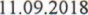 Исполнение бюджетаМО ”Уемское”Исполнение бюджетаМО ”Уемское”План работыЭкспертиза отчета об исполнении бюджета МО” Уемское” за полугодие 2018 годаЗаключение от  N2 02-05/188. Исполнение решения о бюджете за полугодие сложилось следующее: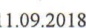 в казну поступили доходы в сумме 6938,2 тыс. рублей, что составляет 42,6% от прогноза, установленного решением о бюджете (с изменениями) и к кассовому плану; профинансированы мероприятия в сумме 6352,6 тыс.рублей или 35,7% утвержденных бюджетных ассигнований и 25,8% от показателя сводной росписи с изменениями; бюджет исполнен с профицитом в сумме 585,6 тыс. рублей, при предельно допустимом размере дефицита в сумме 1508,5 тыс. рублей.Данные Отчёта достоверны, соответствуют решению о бюджете, ежеквартальной бюджетной отчетности, представленной в контрольно - счетную палату, отчету по поступлениям и выбытиям Управления федерального казначейства по Архангельской области и НАО. Информация в Отчёте отражена полностью.Администрации поселения рекомендуется принять меры по надлежащему ведению кассового планаЗаключение от  N2 02-05/188. Исполнение решения о бюджете за полугодие сложилось следующее:в казну поступили доходы в сумме 6938,2 тыс. рублей, что составляет 42,6% от прогноза, установленного решением о бюджете (с изменениями) и к кассовому плану; профинансированы мероприятия в сумме 6352,6 тыс.рублей или 35,7% утвержденных бюджетных ассигнований и 25,8% от показателя сводной росписи с изменениями; бюджет исполнен с профицитом в сумме 585,6 тыс. рублей, при предельно допустимом размере дефицита в сумме 1508,5 тыс. рублей.Данные Отчёта достоверны, соответствуют решению о бюджете, ежеквартальной бюджетной отчетности, представленной в контрольно - счетную палату, отчету по поступлениям и выбытиям Управления федерального казначейства по Архангельской области и НАО. Информация в Отчёте отражена полностью.Администрации поселения рекомендуется принять меры по надлежащему ведению кассового плана21.09.2018Проект нормативного акта МО ” Уемское”Проект нормативного акта МО ” Уемское”План работыЭкспертиза проектарешения по внесению изменений и дополнений в решение о бюджетеЗаключение от 21«09.2018 N2 02-03/194. Представленный проект соответствует требованиям бюджетного законодательства. Проект финансово обоснован.Заключение от 21«09.2018 N2 02-03/194. Представленный проект соответствует требованиям бюджетного законодательства. Проект финансово обоснован.30.10.2018Исполнение бюджета МО ” Уемское”План работыПлан работыЭкспертиза отчета об исполнении бюджета МО” Уемское” за 9 месяцев 2018 годаЗаключение от 30.10.2018 N2 02-05/214. Исполнение решения о бюджете за 9 месяцев сложилось следующее:в казну поступили доходы в сумме 11645,9 тыс. рублей, что составляет 47,8% от прогноза, установленного решением о бюджете (с изменениями); профинансированы мероприятия на сумму 11738,0 тыс. рублей 45,3% утвержденных бюджетных ассигнований; бюджет исполнен с дефицитом в сумме 92, 1 тыс. рублей или6, 1 % утвержденного предельного значения.Данные Отчёта достоверны, соответствуют решению о бюджете, ежеквартальной бюджетной отчетности, представленной в контрольно - счетную палату, отчету по поступлениям и выбытиям Управления федерального казначейства по Архангельской области и НАО. Информация в Отчёте отражена полностью.Администрации поселения рекомендуется принять меры по надлежащему ведению кассового плана.Заключение от 30.10.2018 N2 02-05/214. Исполнение решения о бюджете за 9 месяцев сложилось следующее:в казну поступили доходы в сумме 11645,9 тыс. рублей, что составляет 47,8% от прогноза, установленного решением о бюджете (с изменениями); профинансированы мероприятия на сумму 11738,0 тыс. рублей 45,3% утвержденных бюджетных ассигнований; бюджет исполнен с дефицитом в сумме 92, 1 тыс. рублей или6, 1 % утвержденного предельного значения.Данные Отчёта достоверны, соответствуют решению о бюджете, ежеквартальной бюджетной отчетности, представленной в контрольно - счетную палату, отчету по поступлениям и выбытиям Управления федерального казначейства по Архангельской области и НАО. Информация в Отчёте отражена полностью.Администрации поселения рекомендуется принять меры по надлежащему ведению кассового плана.31.10.2018Проект нормативного акта МО ”Уемское”План работыПлан работыЭкспертиза проектарешения по внесению изменений и дополнений в решение о бюджетеЗаключение от З 1.10.2018 N2 02-03/217. Проектировки бюджета сбалансированы.Приложение N2 1 «Прогнозируемый общий объем доходов... » необходимо привести в соответствие Приказу Минфина России от 01.07.2013 N 65н ”06 утверждении Указаний о порядке применения бюджетной классификации Российской Федерации“ .Снижение прогноза по прочим безвозмездным поступлениям на 370,3 тыс. рублей не обосновано. Предлагаемые изменения по ассигнованиям не обоснованы.Рекомендации администрации поселения:В Постановление от 14 ноября 2016 года У! 105/1 «Об утверждении Порядка применения бюджетной классификации Российской Федерации в части, относящейся к местному бюджету» внести изменения, указав наименования целевых статей, которые будут согласованы с расходными обязательствами муниципалитета, а также устранить имеющиеся технические неточности.Заключение от З 1.10.2018 N2 02-03/217. Проектировки бюджета сбалансированы.Приложение N2 1 «Прогнозируемый общий объем доходов... » необходимо привести в соответствие Приказу Минфина России от 01.07.2013 N 65н ”06 утверждении Указаний о порядке применения бюджетной классификации Российской Федерации“ .Снижение прогноза по прочим безвозмездным поступлениям на 370,3 тыс. рублей не обосновано. Предлагаемые изменения по ассигнованиям не обоснованы.Рекомендации администрации поселения:В Постановление от 14 ноября 2016 года У! 105/1 «Об утверждении Порядка применения бюджетной классификации Российской Федерации в части, относящейся к местному бюджету» внести изменения, указав наименования целевых статей, которые будут согласованы с расходными обязательствами муниципалитета, а также устранить имеющиеся технические неточности.Рекомендации контрольного органа учтены10.12.2018Проекг нормативного акта МО ” Уемское”План работыПлан работыЭкспертиза проекта решения о бюджете на 2019 годЗаключение от 10.12.2018 N9 02-03/243. Проект решения и представленные одновременно с ним материалы в основном соответствуют требованиям бюджетного законодательства. Проектировки бюджета сбалансированы, объем, целевая направленность межбюджетных трансфертов соответствует районному бюджету.Администрации муниципального образования «Уемское» учесть замечания, отраженные в заключении.Заключение от 10.12.2018 N9 02-03/243. Проект решения и представленные одновременно с ним материалы в основном соответствуют требованиям бюджетного законодательства. Проектировки бюджета сбалансированы, объем, целевая направленность межбюджетных трансфертов соответствует районному бюджету.Администрации муниципального образования «Уемское» учесть замечания, отраженные в заключении.Предложение контрольного органа учтено24.12.2018Проект нормативного акта МО ” Уемское”План работыПлан работыЭкспертиза проектарешения по внесению изменений и дополнений в решение о бюджетеЗаключение от 24.12.2018 N9 02-03/258. Проектировки бюджета сбалансированы. Проект необходимо дополнить положением об изменении суммы в пункте 4 статьи 6решения, а также уточнить наименование вида расходов в Приложении N23 к проекту «Ведомственная ... » по 120 видуЗаключение от 24.12.2018 N9 02-03/258. Проектировки бюджета сбалансированы. Проект необходимо дополнить положением об изменении суммы в пункте 4 статьи 6решения, а также уточнить наименование вида расходов в Приложении N23 к проекту «Ведомственная ... » по 120 видуЗамечание контрольного органа учтено02.04.2018Администрация МО ” Уемское”План работыВнешняя проверка бюджетной отчетности главного администратора бюджетных средствАкт от 02.04.2018 5{902-04/90. Оценка полноты и достоверности бюджетной отчетности во всех существенных отношениях проводилась на выборочной основе. Бюджетная отчетность администрации МО «Уемское» за 2017 год на внешнюю проверку представлена в срок, сформирована на основе Приказа 191 н, достоверна, соответствует структуре и бюджетной классификации, которые применялись при утверждении решения о бюджете.25.10.2018Администрация МО ” Уемское”План работыКонтроль за соблюдением установленного порядка управления и распоряжения имуществом, находящимся в муниципальной собственности «Уемское»образовании «Уемское» органами местного самоуправления не в полной мере реализованы полномочия в части управления и распоряжения муниципальным имуществом, закрепленные за ними Уставом муниципального образования и Положением по имуществу. Отмечаются случаи несоответствия и противоречия принятых муниципальных актов действующему законодательству, а также внутренняя несогласованность принятых муниципальных правовых актов и неоднозначность их толкования. Проверка показала, что местной администрацией, к полномочиям которой отнесено владение, пользование и распоряжение муниципальным имуществом, допускаются случаи несоблюдения установленного порядка по управлению и распоряжению имуществом, в том числе порядка приватизации муниципального имущества. Отсутствует контроль эффективности использования объектов муниципальной собственности. Ведение реестра муниципального имущества осуществляется с нарушением установленного порядка. Ненадлежащее исполнение закрепленных полномочий, наличие технических недостатков в работе в целом снижает эффективность деятельности местной администрации по вопросам проверки. В ходе проверки отражения в бюджетном учете и отчетности информации по поступлению и выбытию муниципального имущества установлены случаи нарушения Федерального закона 402-ФЗ о бухгалтерском учете и Приказа N2 157н. Предложения: Направить главе МО «Уемское» по результатам контрольного мероприятия представление по устранению выявленных недостатков, в котором предложить принять меры по организации ведения реестра муниципального имущества в соответствии сПредставление от 30.10.2018 N2 02-04/216 об устранении нарушений. Ответ от30.11.2018 вх. № 217 о принятии мер по устранению нарушений